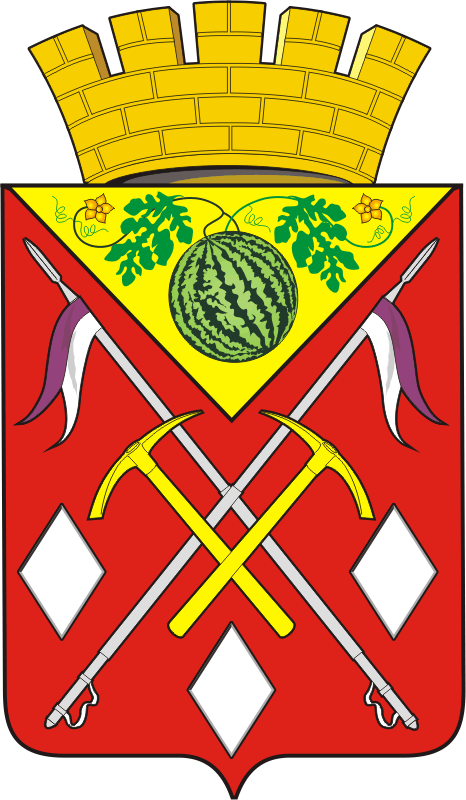          АДМИНИСТРАЦИЯ       МУНИЦИПАЛЬНОГО             ОБРАЗОВАНИЯ           СОЛЬ-ИЛЕЦКИЙ        ГОРОДСКОЙ ОКРУГОРЕНБУРГСКОЙ ОБЛАСТИ         ПОСТАНОВЛЕНИЕ         31.03.2021 г. № 770-пО внесении изменений в постановление администрации муниципального образования Соль-Илецкий городской округ от 15.11.2018 № 2546-п «Об утверждении муниципальной программы «Развитие системы образования Соль-Илецкого городского округа» на 2019-2024 годы»В соответствии с Федеральным законом от 06.10.2003 № 131-ФЗ «Об общих принципах организации местного самоуправления в Российской Федерации», статьей 179 Бюджетного Кодекса Российской Федерации, Уставом муниципального образования Соль-Илецкий городской округ, принятого решением Совета депутатов муниципального образования № 51 от 11.12.2015, постановлением администрации муниципального образования Соль-Илецкий городской округ от 26.01.2016 № 56-п «Об утверждении порядка разработки, реализации и оценки эффективности муниципальных программ Соль-Илецкого городского округа», постановлением администрации от 16.09.2019 № 1922-п «Об утверждении перечня муниципальных программ муниципального образования Соль-Илецкий городской округ», постановляю:1. Внести в постановление администрации муниципального образования Соль-Илецкий городской округ от 15.11.2018 № 2546-п «Об утверждении муниципальной программы «Развитие системы образования Соль-Илецкого городского округа» на 2019-2024 годы» (далее – Постановление) следующие изменения:1.1. Наименование Постановления изложить в новой редакции:«Об утверждении муниципальной программы «Развитие системы образования Соль-Илецкого городского округа»».1.2. Внести в приложение к Постановлению следующие изменения:1.2.1. Раздел паспорта муниципальной программы «Развитие системы образования Соль-Илецкого городского округа» (далее – Программа) «Показатели (индикаторы) Подпрограммы» после слов «к средней заработной плате в соответствии с Соглашением» дополнить абзацем следующего содержания:«Достижение средней заработной платы педагогических работников образовательных организаций дошкольного образования, общего образования, в соответствии с Соглашением».1.2.2. Раздел паспорта Программы «Объем бюджетных ассигнований Программы» изложить в следующей редакции:«прогнозный объем финансового обеспечения Программы (в ценах соответствующих лет) составит 4 951 235,5 тыс. рублей, из них:1 728 442,6 тыс. руб. – бюджет городского округа;2 826 292,8 тыс. руб. – областной бюджет;255 642,5 тыс. руб. – федеральный бюджет;140 857,6 тыс. руб. – внебюджет;в том числе:а) в разрезе подпрограмм и целевых программ:подпрограмма «Развитие дошкольного, общего образования и дополнительного образования» – 4 712 361,6 тыс. руб., из них:1 556 148,0 тыс. руб. – бюджет городского округа;2 790 308,1 тыс. руб. – областной бюджет;225 047,9 тыс. руб. – федеральный бюджет;140857,6 тыс. руб. – внебюджет;подпрограмма «Школьное питание» - 72 814,0 тыс. рублей, из них:12 628,2 тыс. руб. - бюджет городского округа;29 591,2 тыс. руб. – областной бюджет;30 594,6 тыс. руб. – федеральный бюджет;подпрограмма «Развитие системы оценки качества образования и информационной прозрачности системы образования» - 60,0 тыс. рублей, из них:60,0 тыс. руб. - бюджет городского округа;подпрограмма «Обеспечение деятельности муниципальных бюджетных, автономных и казенных учреждений» - 168 021,9 тыс. рублей, из них:160 634,4 тыс. руб. - бюджет городского округа;8 387,5 тыс. руб. - областной бюджет;б) по годам реализации:2019 год – 989 774,2 тыс. рублей, из них:371 858,8 тыс. руб. – бюджет городского округа;529 118,3 тыс. руб. – областной бюджет;69 928,4 тыс. руб. – федеральный бюджет;18 869,0 тыс. руб. – внебюджет;2020 год – 844 636,0,0 тыс. рублей, из них:344 034,4 тыс. руб. – бюджет городского округа;474 427,0 тыс. руб. – областной бюджет;9 795,1 тыс. руб. – федеральный бюджет;18 376,5 тыс. руб. – внебюджет;2021 год – 859 070,2 тыс. рублей, из них:311 539,4 тыс. руб. – бюджет городского округа;467 344,1 тыс. руб. – областной бюджет;60 628,9 тыс. руб. – федеральный бюджет;19 557,8 тыс. руб. – внебюджет;2022 год – 752 758,5 тыс. рублей, из них:233 860,7 тыс. руб. – бюджет городского округа;452 467,8 тыс. руб. – областной бюджет;38 411,9 тыс. руб. – федеральный бюджет;28 018,1 тыс. руб. – внебюджет;2023 год – 752 498,3 тыс. рублей, из них:233 573,3 тыс. руб. – бюджет городского округа;452 467,8 тыс. руб. – областной бюджет;38 439,1 тыс. руб. – федеральный бюджет;28 018,1 тыс. руб. – внебюджет;2024 год – 752 498,3 тыс. рублей, из них:233 573,3 тыс. руб. – бюджет городского округа;452 467,8 тыс. руб. – областной бюджет;38 439,1 тыс. руб. – федеральный бюджет;28 018,1 тыс. руб. - внебюджет».1.2.3. Абзацы 1-11 подраздела 1 «Общая характеристика состояния и основные проблемы развития системы образования» раздела I «Общая характеристика сферы реализации Программы, основные проблемы и прогноз развития системы образования на период до 2024 года» Программы изложить в новой редакции:«В системе образования Соль-Илецкого городского округа по состоянию на 1 января 2021 года функционирует 64 организации, в том числе:образовательных:26 дошкольная образовательная организация,32 школы (1 – основная, 31- средняя),3 организации дополнительного образования;1 центр диагностики и консультирования;2 казенных учреждения (МКУ «ЦБУО» и МКУ «ИМЦ»), аппарат управления образования.В системе образования обучается и воспитывается 14738 человека, в том числе:2690 воспитанников дошкольных образовательных организаций и организаций, реализующих программу дошкольного образования;7006 учащихся общеобразовательных школ;4910 воспитанников организаций дополнительного образования».1.2.4. Внести в подпрограмму «Развитие дошкольного, общего образования и дополнительного образования детей» муниципальной программы «Развитие системы образования Соль-Илецкого городского округа» (далее – Подпрограмма) следующие изменения:1.2.4.1. Раздел паспорта Подпрограммы «Показатели (индикаторы) Подпрограммы» дополнить абзацем следующего содержания:«обновление материально-технической базы для занятий детей физической культурой и спортом в общеобразовательных организациях, расположенных в сельской местности»;1.2.4.2. Раздел паспорта Подпрограммы «Объемы бюджетных ассигнований Подпрограммы» изложить в следующей редакции:«Прогнозируемый объем финансового обеспечения мероприятий Подпрограммы в ценах соответствующих лет составит за счет средств Подпрограммы - 4 712 361,6 тыс. руб., из них:1 556 148,0 тыс. руб. – бюджет городского округа;2 790 308,1 тыс. руб. – областной бюджет;225 047,9 тыс. руб. – федеральный бюджет;140 857,6 тыс. руб. – внебюджет;в том числе по годам:на 2019 год – 951209,4 тыс. рублей, из них:341835,2 тыс. руб. – бюджет городского округа;520576,8 тыс. руб. – областной бюджет;69928,4 тыс. руб. – федеральный бюджет;18869,0 тыс. руб. – внебюджет;на 2020 год – 794 479,8 тыс. рублей, из них:312 168,5 тыс. руб. – бюджет городского округа;462 873,4 тыс. руб. – областной бюджет;1 061,4 тыс. руб. – федеральный бюджет;18 376,5 тыс. руб. – внебюджет;на 2021 год – 789 601,4,6 тыс. рублей, из них:277 540,1 тыс. руб. – бюджет городского округа;453 735,5 тыс. руб. – областной бюджет;38 768,0 тыс. руб. – федеральный бюджет;19 557,8 тыс. руб. – внебюджет;на 2022 год – 725 840,0 тыс. рублей, из них:208 369,2 тыс. руб. – бюджет городского округа;451 040,8 тыс. руб. – областной бюджет;38 411,9 тыс. руб. – федеральный бюджет;28018,1 тыс. руб. – внебюджет;на 2023 год – 725 615,5 тыс. рублей, из них:208 117,5 тыс. руб. – бюджет городского округа;451 040,8 тыс. руб. – областной бюджет;38 439,1 тыс. руб. – федеральный бюджет;28 018,1 тыс. руб. – внебюджет;на 2024 год – 725 615,5 тыс. рублей, из них:208 117,5 тыс. руб. – бюджет городского округа;451 040,8 тыс. руб. – областной бюджет;38 439,1 тыс. руб. – федеральный бюджет;28018,1 тыс. руб. – внебюджет».1.2.4.3. Абзацы 1-9 Раздела 1 Подпрограммы «Характеристика сферы реализации Подпрограммы, описание основных проблем в указанной сфере и прогноз ее развития» изложить в новой редакции:«В Соль-Илецком городском округе в настоящее время осуществляют деятельность:26 дошкольных образовательных организации;32 общеобразовательных организации;3 организации дополнительного образования детей;1 центр диагностики и консультирования.Численность обучающихся и воспитанников составляет:в дошкольных организациях 2690 человек;в муниципальных общеобразовательных организациях – 7006 человек;в организациях дополнительного образования в возрасте от 5 до 18 лет – 4910 человек»1.2.5. Раздел паспорта подпрограммы «Школьное питание» «Показатели (индикаторы) Подпрограммы» дополнить абзацем следующего содержания:«средняя стоимость питания на одного обучающегося в день, определяемая Соглашением о предоставлении субсидии из областного бюджета бюджету муниципального образования Соль-Илецкий городской округ Оренбургской области на дополнительное финансовое обеспечение мероприятий по организации питания обучающихся 5-11 классов в общеобразовательных организациях Оренбургской области».1.2.6. Раздел паспорта подпрограммы «Обеспечение деятельности в сфере образования» муниципальной программы «Развитие системы образования Соль-Илецкого городского округа» «Объемы бюджетных ассигнований Подпрограммы» изложить в следующей редакции:«Прогнозируемый объем финансового обеспечения составит 169 021,9 тыс. рублей, из них:160 634,4 тыс. руб. – бюджет городского округа;8 387,5 тыс. руб. – областной бюджет;в том числе по годам реализации:на 2019 год – 26244,2 тыс. рублей, из них:24963,3 тыс. руб. – бюджет городского округа;1280,9 тыс. руб. – областной бюджет;на 2020 год – 30 077,9 тыс. рублей, из них:28 679,3 тыс. руб. – бюджет городского округа;1398,6 тыс. руб. – областной бюджет;на 2021 год – 32 015,7 тыс. рублей, из них:30 588,7 тыс. руб. – бюджет городского округа;1427,0 тыс. руб. – областной бюджетна 2022 год – 26 918,5 тыс. рублей, из них:25 491,5 тыс. руб. – бюджет городского округа1427,0 тыс. руб. – областной бюджет;на 2023 год – 26 882,8 тыс. рублей, из них:25 455,8 тыс. руб. – бюджет городского округа;1427,0 тыс. руб. – областной бюджет;на 2024 год – 26 882,8 тыс. рублей, из них:25 455,8 тыс. руб. – бюджет городского округа;1427,00 тыс. руб. – областной бюджет».1.2.7. Приложение 1 к Программе «Сведения о показателях (индикаторах) муниципальной программы «Развитие системы образования Соль-Илецкого городского округа» ее подпрограмм и их значениях» изложить в новой редакции в соответствии с приложением № 1 к настоящему постановлению.1.2.8. Приложение 3 к Программе «Ресурсное обеспечение реализации муниципальной программы «Развитие системы образования Соль-Илецкого городского округа»» изложить в новой редакции в соответствии с приложением к настоящему постановлению.2. Контроль за исполнением настоящего постановления возложить на заместителя главы администрации по социальным вопросам Сайгину Е.В.3. Постановление вступает в силу после его официального опубликования (обнародования).Первый заместитель главыадминистрации городского округа – заместитель главы администрациигородского округа по строительству,транспорту, благоустройству и ЖКХ                                              А.Р. ХафизовРазослано: Прокуратуре Соль-Илецкого района, Министерству образования, Управлению образования, Финансовому управлению, Организационному отделу, образовательным учреждениямПриложение № 1к постановлению администрациимуниципального образованияСоль-Илецкий городской округОренбургской областиот «31» 03.2021 г. № 770-пПриложение 1к муниципальной программе«Развитие системы образованияСоль-Илецкого городского округа»Сведенияо показателях (индикаторах) муниципальной программы«Развитие системы образования Соль-Илецкого городского округа»ее подпрограмм и их значенияхПриложение № 2к постановлению администрациимуниципального образованияСоль-Илецкий городской округОренбургской областиот «31» 03.2021 г. № 770-пПриложение 3к муниципальной программе«Развитие системы образованияСоль-Илецкого городского округа»Ресурсное обеспечение реализации муниципальной программы«Развитие системы образования Соль-Илецкого городского округа»N п/пНаименование показателя (индикатора) Наименование показателя (индикатора) Единица измеренияЗначение показателейЗначение показателейЗначение показателейЗначение показателейЗначение показателейЗначение показателейЗначение показателейЗначение показателейN п/пНаименование показателя (индикатора) Наименование показателя (индикатора) Единица измерения2019 г.2020 г.2021 г.2022 г.2023 г.2023 г.2024 г.2024 г.122345678899Муниципальная программа «Развитие системы образования Соль-Илецкого городского округа» на 2019 – 2024 годыМуниципальная программа «Развитие системы образования Соль-Илецкого городского округа» на 2019 – 2024 годыМуниципальная программа «Развитие системы образования Соль-Илецкого городского округа» на 2019 – 2024 годыМуниципальная программа «Развитие системы образования Соль-Илецкого городского округа» на 2019 – 2024 годыМуниципальная программа «Развитие системы образования Соль-Илецкого городского округа» на 2019 – 2024 годыМуниципальная программа «Развитие системы образования Соль-Илецкого городского округа» на 2019 – 2024 годыМуниципальная программа «Развитие системы образования Соль-Илецкого городского округа» на 2019 – 2024 годыМуниципальная программа «Развитие системы образования Соль-Илецкого городского округа» на 2019 – 2024 годыМуниципальная программа «Развитие системы образования Соль-Илецкого городского округа» на 2019 – 2024 годыМуниципальная программа «Развитие системы образования Соль-Илецкого городского округа» на 2019 – 2024 годыМуниципальная программа «Развитие системы образования Соль-Илецкого городского округа» на 2019 – 2024 годыМуниципальная программа «Развитие системы образования Соль-Илецкого городского округа» на 2019 – 2024 годы1. Обеспеченность населения услугами дошкольного образования (отношение численности детей в возрасте от двух месяцев до 7 лет (включительно), получающих дошкольное образование в текущем году, к сумме численности детей в возрасте от двух месяцев до 7 лет (включительно), получающих дошкольное образование в текущем году, и численности детей в возрасте от двух месяцев до 7 лет (включительно), находящихся в очереди на получение в текущем году дошкольного образования)Обеспеченность населения услугами дошкольного образования (отношение численности детей в возрасте от двух месяцев до 7 лет (включительно), получающих дошкольное образование в текущем году, к сумме численности детей в возрасте от двух месяцев до 7 лет (включительно), получающих дошкольное образование в текущем году, и численности детей в возрасте от двух месяцев до 7 лет (включительно), находящихся в очереди на получение в текущем году дошкольного образования)процент68,072,073,074,075,075,075,075,02. Отношение среднего балла единого государственного экзамена (в расчете на 1 предмет) в 10 процентах школ с лучшими результатами единого государственного экзамена к среднему баллу единого государственного экзамена (в расчете на 1 предмет) в 10 процентах школ с худшими результатами единого государственного экзаменаОтношение среднего балла единого государственного экзамена (в расчете на 1 предмет) в 10 процентах школ с лучшими результатами единого государственного экзамена к среднему баллу единого государственного экзамена (в расчете на 1 предмет) в 10 процентах школ с худшими результатами единого государственного экзаменапроцент1,661,621,611,601,601,601,61,63. Удельный вес численности обучающихся в общеобразовательных организациях в соответствии с федеральными государственными образовательными стандартами в общей численности обучающихся в образовательных организациях общего образованияУдельный вес численности обучающихся в общеобразовательных организациях в соответствии с федеральными государственными образовательными стандартами в общей численности обучающихся в образовательных организациях общего образованияпроцент82,482,482,490,090,090,090,090,04.Доля детей в возрасте от одного года до шести лет, состоящих на учете для определения в муниципальные дошкольные образовательные учреждения, в общей численности детей в возрасте от одного года до шести летДоля детей в возрасте от одного года до шести лет, состоящих на учете для определения в муниципальные дошкольные образовательные учреждения, в общей численности детей в возрасте от одного года до шести летпроцент15151515151515155.Удельный вес численности детей-сирот и детей, оставшихся без попечения родителей, детей-инвалидов и детей с ограниченными возможностями здоровья, обучающихся по программам общего образования в инклюзивных классахУдельный вес численности детей-сирот и детей, оставшихся без попечения родителей, детей-инвалидов и детей с ограниченными возможностями здоровья, обучающихся по программам общего образования в инклюзивных классахпроцент1001001001001001001001006.Оценка эффективности предоставляемых налоговых льгот местных налоговОценка эффективности предоставляемых налоговых льгот местных налоговДа/нетдадададададададаПодпрограмма «Развитие дошкольного, общего образования и дополнительного образования»Подпрограмма «Развитие дошкольного, общего образования и дополнительного образования»Подпрограмма «Развитие дошкольного, общего образования и дополнительного образования»Подпрограмма «Развитие дошкольного, общего образования и дополнительного образования»Подпрограмма «Развитие дошкольного, общего образования и дополнительного образования»Подпрограмма «Развитие дошкольного, общего образования и дополнительного образования»Подпрограмма «Развитие дошкольного, общего образования и дополнительного образования»Подпрограмма «Развитие дошкольного, общего образования и дополнительного образования»Подпрограмма «Развитие дошкольного, общего образования и дополнительного образования»Подпрограмма «Развитие дошкольного, общего образования и дополнительного образования»Подпрограмма «Развитие дошкольного, общего образования и дополнительного образования»Подпрограмма «Развитие дошкольного, общего образования и дополнительного образования»7.Обеспеченность населения услугами дошкольного образования (удельный вес численности детей в возрасте от двух месяцев до 3 лет, охваченных программами поддержки раннего развития, в общей численности детей соответствующего возраста)Обеспеченность населения услугами дошкольного образования (удельный вес численности детей в возрасте от двух месяцев до 3 лет, охваченных программами поддержки раннего развития, в общей численности детей соответствующего возраста)процент17242424,325,025,025,025,08.Обеспеченность населения услугами дошкольного образования (отношение численности детей в возрасте 3 - 7 лет, получающих дошкольное образование в текущем году, к сумме численности детей в возрасте 3 - 7 лет, получающих дошкольное образование в текущем году, и численности детей в возрасте 3 - 7 лет, находящихся в очереди на получение в текущем году дошкольного образования)Обеспеченность населения услугами дошкольного образования (отношение численности детей в возрасте 3 - 7 лет, получающих дошкольное образование в текущем году, к сумме численности детей в возрасте 3 - 7 лет, получающих дошкольное образование в текущем году, и численности детей в возрасте 3 - 7 лет, находящихся в очереди на получение в текущем году дошкольного образования)процент1001001001001001001001009.Доступность дошкольного образования для детей в возрасте до 3-х летДоступность дошкольного образования для детей в возрасте до 3-х летпроцент10010010010010010010010010.Численность детей инвалидов в ОО, реализующих программу дошкольного образованияЧисленность детей инвалидов в ОО, реализующих программу дошкольного образованиячеловек172020202020202011.Охват детей в возрасте 5 – 18 лет программами дополнительного образования (удельный вес численности детей, получающих услуги дополнительного образования, в общей численности детей в возрасте 5 – 18 лет)Охват детей в возрасте 5 – 18 лет программами дополнительного образования (удельный вес численности детей, получающих услуги дополнительного образования, в общей численности детей в возрасте 5 – 18 лет)процент989898989898989812.Удельный вес численности учителей в возрасте до 35 лет в общей численности учителей общеобразовательных организацийУдельный вес численности учителей в возрасте до 35 лет в общей численности учителей общеобразовательных организацийпроцент55,16101010101013.Удельный вес численности руководителей муниципальных организаций дошкольного образования, общеобразовательных организаций и организаций дополнительного образования детей, прошедших в течение последних трех лет повышение квалификации или профессиональную переподготовку, в общей численности руководителей организаций дошкольного, общего, дополнительного образования детейУдельный вес численности руководителей муниципальных организаций дошкольного образования, общеобразовательных организаций и организаций дополнительного образования детей, прошедших в течение последних трех лет повышение квалификации или профессиональную переподготовку, в общей численности руководителей организаций дошкольного, общего, дополнительного образования детейпроцент10010010010010010010010014.Отношение среднемесячной заработной платы педагогических работников муниципальных: Отношение среднемесячной заработной платы педагогических работников муниципальных: 14.дошкольных образовательных организаций к средней заработной плате в соответствии с Соглашением на получение общедоступного и бесплатного образования;дошкольных образовательных организаций к средней заработной плате в соответствии с Соглашением на получение общедоступного и бесплатного образования;процент10010010010010010010010014.образовательных организаций общего образования к средней заработной плате в соответствии с Соглашением на получение общедоступного и бесплатного образования; образовательных организаций общего образования к средней заработной плате в соответствии с Соглашением на получение общедоступного и бесплатного образования; процент10010010010010010010010014.организаций дополнительного образования детей к средней заработной плате в соответствии с Соглашениеморганизаций дополнительного образования детей к средней заработной плате в соответствии с Соглашениемпроцент10010010010010010010010015.Достижение средней заработной платы педагогических работников образовательных организаций в соответствии с Соглашением:Достижение средней заработной платы педагогических работников образовательных организаций в соответствии с Соглашением:15.дошкольного образования в размере не менеедошкольного образования в размере не менееРубль235002741327413274132741327413274132741315.общего образования в размере не менееобщего образования в размере не менееРубль272453017730177301773017730177301773017716.Удельный вес численности обучающихся по программам общего образования, участвующих в олимпиадах и конкурсах различного уровня, в общей численности обучающихся по программам общего образованияУдельный вес численности обучающихся по программам общего образования, участвующих в олимпиадах и конкурсах различного уровня, в общей численности обучающихся по программам общего образованияпроцент858585858585858517.Доля дошкольных образовательных организаций, в которых создана универсальная безбарьерная среда для инклюзивного образования детей-инвалидов, в общем количестве дошкольных образовательных организацийДоля дошкольных образовательных организаций, в которых создана универсальная безбарьерная среда для инклюзивного образования детей-инвалидов, в общем количестве дошкольных образовательных организацийпроцент2020202020202018.Доля детей-инвалидов в возрасте от 1,5 года до 7 лет, охваченных дошкольным образованием, в общей численности детей-инвалидов такого возрастаДоля детей-инвалидов в возрасте от 1,5 года до 7 лет, охваченных дошкольным образованием, в общей численности детей-инвалидов такого возрастапроцент10010010010010010010019.Доля образовательных организаций, в которых созданы условия для получения детьми-инвалидами качественного образования, в общем количестве образовательных организацийДоля образовательных организаций, в которых созданы условия для получения детьми-инвалидами качественного образования, в общем количестве образовательных организацийпроцент2121212121212120.Доля детей-инвалидов, которым созданы условия для получения качественного начального общего, основного общего, среднего общего образования, в общей численности детей-инвалидов школьного возрастаДоля детей-инвалидов, которым созданы условия для получения качественного начального общего, основного общего, среднего общего образования, в общей численности детей-инвалидов школьного возрастапроцент10010010010010010010021.Удельный вес детей-сирот и детей, оставшихся без попечения родителей, воспитывающихся в семьях граждан, от общего числа детей этой категорииУдельный вес детей-сирот и детей, оставшихся без попечения родителей, воспитывающихся в семьях граждан, от общего числа детей этой категориипроцент1,32,82,93,03,03,03,03,022.Реализация основных общеобразовательных программ начального общего образованияРеализация основных общеобразовательных программ начального общего образованиячисло обучающихся (человек)3150309730983098309830983098309823.Уровень освоения обучающимися основной общеобразовательной программы начального общего образованияУровень освоения обучающимися основной общеобразовательной программы начального общего образованияПроцент10010010010010010010010024.Реализация основных общеобразовательных программ основного общего образованияРеализация основных общеобразовательных программ основного общего образованиячисло обучающихся (человек)3194334433943372337233723372337225.Уровень освоения обучающимися основной общеобразовательной программы основного общего образованияУровень освоения обучающимися основной общеобразовательной программы основного общего образованияпроцент10010010010010010010010026.Реализация основных общеобразовательных программ среднего общего образованияРеализация основных общеобразовательных программ среднего общего образованиячисло обучающихся (человек)57452851451451451451451427.Уровень освоения обучающимися основной общеобразовательной программы среднего общего образованияУровень освоения обучающимися основной общеобразовательной программы среднего общего образованияПроцент10010010010010010010010028.Реализация основных образовательных программ дошкольного образованияРеализация основных образовательных программ дошкольного образованияЧеловек2886287626902690269026902690269029.Численность детей, посещающих муниципальные ОО, осуществляющие образовательную деятельность по образовательным программам дошкольного образованияЧисленность детей, посещающих муниципальные ОО, осуществляющие образовательную деятельность по образовательным программам дошкольного образованияЧеловек2841276626902690269026902690269030.Удовлетворенность потребителей условиями и качеством предоставляемой услугиУдовлетворенность потребителей условиями и качеством предоставляемой услугиПроцент808080808080808031.Реализация дополнительных общеразвивающих программРеализация дополнительных общеразвивающих программЧеловек4920491049104910491049104910491032.Количество педагогов ОО, осуществляющих реализацию АООП, получающих методическую и консультативную поддержку по вопросам инклюзивного обучения детей с ОВЗ в ОО, в том числе по вопросам использования здоровьесберегающих технологий в образовательном процессеКоличество педагогов ОО, осуществляющих реализацию АООП, получающих методическую и консультативную поддержку по вопросам инклюзивного обучения детей с ОВЗ в ОО, в том числе по вопросам использования здоровьесберегающих технологий в образовательном процессечеловек32833033033033033033033033.Ввод в эксплуатацию детского сада в селе Тамар-Уткуль Соль-Илецкого городского округаВвод в эксплуатацию детского сада в селе Тамар-Уткуль Соль-Илецкого городского округаОбъект1000000034.Количество обновленных школьных автобусов, соответствующих требованиям законодательства Российской ФедерацииКоличество обновленных школьных автобусов, соответствующих требованиям законодательства Российской ФедерацииШтук1100000035.Количество общеобразовательных организаций, расположенных в сельской местности, в которых отремонтированы спортивные залыКоличество общеобразовательных организаций, расположенных в сельской местности, в которых отремонтированы спортивные залыШтук1111111136.Количество школьных спортивных клубов, созданных в ОО, расположенных в сельской местностиКоличество школьных спортивных клубов, созданных в ОО, расположенных в сельской местностиШтук1111111137.Увеличение доли обучающихся, занимающихся физической культурой и спортом в ОО, расположенных в сельской местности, во внеурочное время, в том числе по уровням образования:Увеличение доли обучающихся, занимающихся физической культурой и спортом в ОО, расположенных в сельской местности, во внеурочное время, в том числе по уровням образования:37.Начальное образованиеНачальное образованиеПроцент6666666637.Основное образованиеОсновное образованиеПроцент4444444437.Среднее образованиеСреднее образованиеПроцент2222222238.Увеличение количества спортивных клубов, созданных в общеобразовательных организациях, расположенных в сельской местности, для занятия физической культурой и спортом Увеличение количества спортивных клубов, созданных в общеобразовательных организациях, расположенных в сельской местности, для занятия физической культурой и спортом Единица111111139.Обновление материально технической базы для формирования у обучающихся современных технологических навыков в рамках федерального проекта "Современная школа" национального проекта "Образование" (создание Центров образования цифрового и гуманитарного профилей "Точка роста")Обновление материально технической базы для формирования у обучающихся современных технологических навыков в рамках федерального проекта "Современная школа" национального проекта "Образование" (создание Центров образования цифрового и гуманитарного профилей "Точка роста")Единиц0211111140.Доля педагогических работников ОО, получивших ежемесячное денежное вознаграждение за классное руководство в общей численности педагогических работников такой категорииДоля педагогических работников ОО, получивших ежемесячное денежное вознаграждение за классное руководство в общей численности педагогических работников такой категорииПроцентов010010010010010010010041.Доля лиц с ограниченными возможностями здоровья, обучающихся в муниципальных общеобразовательных организациях, обеспеченных бесплатным двухразовым питанием, а также получающих выплату ежемесячной денежной компенсации двухразового питания обучающимся с ограниченными возможностями здоровья, осваивающим программы начального общего, основного общего и среднего общего образования на домуДоля лиц с ограниченными возможностями здоровья, обучающихся в муниципальных общеобразовательных организациях, обеспеченных бесплатным двухразовым питанием, а также получающих выплату ежемесячной денежной компенсации двухразового питания обучающимся с ограниченными возможностями здоровья, осваивающим программы начального общего, основного общего и среднего общего образования на домуПроцентов010010010010010010010042.обновление материально-технической базы для занятий детей физической культурой и спортом в общеобразовательных организациях, расположенных в сельской местностиобновление материально-технической базы для занятий детей физической культурой и спортом в общеобразовательных организациях, расположенных в сельской местностиединиц00100000Подпрограмма «Развитие системы оценки качества образования и информационной прозрачности системы образования»Подпрограмма «Развитие системы оценки качества образования и информационной прозрачности системы образования»Подпрограмма «Развитие системы оценки качества образования и информационной прозрачности системы образования»Подпрограмма «Развитие системы оценки качества образования и информационной прозрачности системы образования»Подпрограмма «Развитие системы оценки качества образования и информационной прозрачности системы образования»Подпрограмма «Развитие системы оценки качества образования и информационной прозрачности системы образования»Подпрограмма «Развитие системы оценки качества образования и информационной прозрачности системы образования»Подпрограмма «Развитие системы оценки качества образования и информационной прозрачности системы образования»Подпрограмма «Развитие системы оценки качества образования и информационной прозрачности системы образования»Подпрограмма «Развитие системы оценки качества образования и информационной прозрачности системы образования»Подпрограмма «Развитие системы оценки качества образования и информационной прозрачности системы образования»Подпрограмма «Развитие системы оценки качества образования и информационной прозрачности системы образования»43.43.Число уровней образования, на которых реализуются механизмы внешней оценки качества образования единиц3333333344.44.Удельный вес числа образовательных организаций, обеспечивающих предоставление нормативно закрепленного перечня сведений о своей деятельности на официальных сайтах, в общем числе образовательных организаций Процент10010010010010010010010045.45.Удельный вес числа образовательных организаций, в которых проведено тьюторское обучение по государственно-общественному управлению и созданы органы коллегиального управления с участием общественности (родители, работодатели), в общем числе образовательных организаций Процент10010010010010010010010046.46.Доля выпускников муниципальных общеобразовательных организаций, не сдавших единый государственный экзамен, в общей численности выпускников муниципальных общеобразовательных организаций процент00,10,10,10,10,10,10,147.47.Доля бюджетных средств, выделяемых негосударственным организациям, в том числе СОНКО, на предоставление услуг, в общем объеме бюджетных средств, выделяемых на предоставление услуг, в сфере образования.Процент00000000Подпрограмма «Школьное питание»Подпрограмма «Школьное питание»Подпрограмма «Школьное питание»Подпрограмма «Школьное питание»Подпрограмма «Школьное питание»Подпрограмма «Школьное питание»Подпрограмма «Школьное питание»Подпрограмма «Школьное питание»Подпрограмма «Школьное питание»Подпрограмма «Школьное питание»Подпрограмма «Школьное питание»Подпрограмма «Школьное питание»48.Охват горячим питанием обучающихся общеобразовательных организацийОхват горячим питанием обучающихся общеобразовательных организацийПроцент10010010010010010010010049.Доля общеобразовательных организаций, использующих в рационе питания детей продукты, обогащенные витаминами и микронутриентамиДоля общеобразовательных организаций, использующих в рационе питания детей продукты, обогащенные витаминами и микронутриентамиПроцент909090909090909050.Удельный вес численности работников школьных пищеблоков, квалифицированных для работы на современном технологическом оборудовании;Удельный вес численности работников школьных пищеблоков, квалифицированных для работы на современном технологическом оборудовании;Процент10010010010010010010010051.Доля пищеблоков общеобразовательных организаций, оснащенных современным технологическим оборудованием, внедрившим новые формы организации питанияДоля пищеблоков общеобразовательных организаций, оснащенных современным технологическим оборудованием, внедрившим новые формы организации питанияПроцент70809010010010010010052.Удельный вес численности участников образовательного процесса, прошедших обучение в рамках программ по формированию культуры здорового питания Удельный вес численности участников образовательного процесса, прошедших обучение в рамках программ по формированию культуры здорового питания процент808080808080808053.Охват бесплатным горячим питанием обучающихся, получающих начальное общее образование в государственных и муниципальных образовательных организацияхОхват бесплатным горячим питанием обучающихся, получающих начальное общее образование в государственных и муниципальных образовательных организацияхПроцент-10010010010010010010054.Доля обучающихся, получающих начальное общее образование в государственных и муниципальных ОО, получающих бесплатное горячее питание, к общему количеству обучающихся, получающих начальное общее образование в государственных и муниципальных ООДоля обучающихся, получающих начальное общее образование в государственных и муниципальных ОО, получающих бесплатное горячее питание, к общему количеству обучающихся, получающих начальное общее образование в государственных и муниципальных ООПроцент-10010010010010010010055.Доля ООО, обеспечивающих бесплатным питанием обучающихся 5-11 классов во время обученияДоля ООО, обеспечивающих бесплатным питанием обучающихся 5-11 классов во время обученияПроцент-10010010010010010010056.Средняя стоимость питания на одного обучающегося в день, определяемая Соглашением о предоставлении субсидии из областного бюджета бюджету муниципального образования Соль-Илецкий городской округ Оренбургской области на дополнительное финансовое обеспечение мероприятий по организации питания обучающихся 5-11 классов в общеобразовательных организациях Оренбургской областиСредняя стоимость питания на одного обучающегося в день, определяемая Соглашением о предоставлении субсидии из областного бюджета бюджету муниципального образования Соль-Илецкий городской округ Оренбургской области на дополнительное финансовое обеспечение мероприятий по организации питания обучающихся 5-11 классов в общеобразовательных организациях Оренбургской областиРубль011,4511,4511,4511,4511,4511,4511,45Подпрограмма «Обеспечение деятельности в сфере образования»Подпрограмма «Обеспечение деятельности в сфере образования»Подпрограмма «Обеспечение деятельности в сфере образования»Подпрограмма «Обеспечение деятельности в сфере образования»Подпрограмма «Обеспечение деятельности в сфере образования»Подпрограмма «Обеспечение деятельности в сфере образования»Подпрограмма «Обеспечение деятельности в сфере образования»Подпрограмма «Обеспечение деятельности в сфере образования»Подпрограмма «Обеспечение деятельности в сфере образования»Подпрограмма «Обеспечение деятельности в сфере образования»Подпрограмма «Обеспечение деятельности в сфере образования»Подпрограмма «Обеспечение деятельности в сфере образования»57.Доля проведенных консультаций с обучающимися, их родителями (законными представителями) и педагогическими работникамиДоля проведенных консультаций с обучающимися, их родителями (законными представителями) и педагогическими работникамипроцент999999999999999958.Доля обследованных детей с ограниченными возможностями здоровья и (или) с отклонениями в поведенииДоля обследованных детей с ограниченными возможностями здоровья и (или) с отклонениями в поведениипроцент999999999999999959.Количество отчетов, подлежащих сводуКоличество отчетов, подлежащих сводуединиц94294294294294294294294260.Количество учреждений, находящихся в ведении Управления образованияКоличество учреждений, находящихся в ведении Управления образованияединиц707070707070707061.Количество детей-сирот и детей, оставшихся без попечения родителей, в том числе детей, находящихся под опекой и в приемных семьях.Количество детей-сирот и детей, оставшихся без попечения родителей, в том числе детей, находящихся под опекой и в приемных семьях.человек27225025025025025025025062.Доля детей, над которыми в отчетном году была установлена опека (попечительство), в общем числе выявленных детей-сирот и детей, оставшихся без попечения родителей.Доля детей, над которыми в отчетном году была установлена опека (попечительство), в общем числе выявленных детей-сирот и детей, оставшихся без попечения родителей.процент10010010010010010010010063.Оценка эффективности предоставляемых налоговых льготОценка эффективности предоставляемых налоговых льготпроцент10010010010010010010010064.Психолого-педагогическое консультирование обучающихся, их родителей (законных представителей) и педагогических работниковПсихолого-педагогическое консультирование обучающихся, их родителей (законных представителей) и педагогических работниковчеловек30030030030030030030030065.Психолого-медико-педагогическое обследование детейПсихолого-медико-педагогическое обследование детейчеловек400400400400400400400400N п/п СтатусНаименование муниципальной программы, подпрограммы, ведомственной целевой программы, основного мероприятия, мероприятияГлавный распорядитель бюджетных средств (ГРБС) Источники финансированияВсего за 2019-2024 годыОбъемы финансирования (тыс. руб., в ценах соответствующих годов)Объемы финансирования (тыс. руб., в ценах соответствующих годов)Объемы финансирования (тыс. руб., в ценах соответствующих годов)Объемы финансирования (тыс. руб., в ценах соответствующих годов)Объемы финансирования (тыс. руб., в ценах соответствующих годов)Объемы финансирования (тыс. руб., в ценах соответствующих годов)Ожидаемые результаты в 2024 годуN п/п СтатусНаименование муниципальной программы, подпрограммы, ведомственной целевой программы, основного мероприятия, мероприятияГлавный распорядитель бюджетных средств (ГРБС) Источники финансированияВсего за 2019-2024 годыВ том числе по годам:В том числе по годам:В том числе по годам:В том числе по годам:В том числе по годам:N п/п СтатусНаименование муниципальной программы, подпрограммы, ведомственной целевой программы, основного мероприятия, мероприятияГлавный распорядитель бюджетных средств (ГРБС) Источники финансирования201920202021202220232024123456789101112131Муниципальная программа «Развитие системы образования Соль-Илецкого городского округа»Всего, в том числе:Управление образованияВсего, в том числе:4951235,5989774,2844636,0859070,2752758,5752498,3752498,3повышение удовлетворенности населения качеством образовательных услуг; реализации обеспечение финансово-хозяйственной самостоятельности Программы образовательных организаций за счет реализации новых принципов финансирования (на основе муниципальных заданий); рост привлекательности педагогической профессии; создание условий для повышения квалификации и профессиональной переподготовки педагогических работников; уменьшение очереди на зачисление детей в дошкольные образовательные организации; соответствие условий во всех общеобразовательных организациях требованиям федеральных государственных образовательных стандартов; охват детей 5 – 18 лет программами дополнительного образования не менее 98 процента; достижение средней заработной платы педагогических работников образовательных организаций дошкольного образования, общего образования, в соответствии с Соглашением1Муниципальная программа «Развитие системы образования Соль-Илецкого городского округа»Всего, в том числе:Управление образованияфедеральный бюджет255642,569928,49795,160628,938411,938439,138439,1повышение удовлетворенности населения качеством образовательных услуг; реализации обеспечение финансово-хозяйственной самостоятельности Программы образовательных организаций за счет реализации новых принципов финансирования (на основе муниципальных заданий); рост привлекательности педагогической профессии; создание условий для повышения квалификации и профессиональной переподготовки педагогических работников; уменьшение очереди на зачисление детей в дошкольные образовательные организации; соответствие условий во всех общеобразовательных организациях требованиям федеральных государственных образовательных стандартов; охват детей 5 – 18 лет программами дополнительного образования не менее 98 процента; достижение средней заработной платы педагогических работников образовательных организаций дошкольного образования, общего образования, в соответствии с Соглашением1Муниципальная программа «Развитие системы образования Соль-Илецкого городского округа»Всего, в том числе:Управление образованияобластной бюджет2826292,8529118,3472427,0467344,1452467,8452467,8452467,8повышение удовлетворенности населения качеством образовательных услуг; реализации обеспечение финансово-хозяйственной самостоятельности Программы образовательных организаций за счет реализации новых принципов финансирования (на основе муниципальных заданий); рост привлекательности педагогической профессии; создание условий для повышения квалификации и профессиональной переподготовки педагогических работников; уменьшение очереди на зачисление детей в дошкольные образовательные организации; соответствие условий во всех общеобразовательных организациях требованиям федеральных государственных образовательных стандартов; охват детей 5 – 18 лет программами дополнительного образования не менее 98 процента; достижение средней заработной платы педагогических работников образовательных организаций дошкольного образования, общего образования, в соответствии с Соглашением1Муниципальная программа «Развитие системы образования Соль-Илецкого городского округа»Всего, в том числе:Управление образованиябюджет городского округавнебюджет1728442,6140857,6371858,518869,0344037,418376,5311539,419557,8233860,728018,1233573,328018,1233573,328018,1повышение удовлетворенности населения качеством образовательных услуг; реализации обеспечение финансово-хозяйственной самостоятельности Программы образовательных организаций за счет реализации новых принципов финансирования (на основе муниципальных заданий); рост привлекательности педагогической профессии; создание условий для повышения квалификации и профессиональной переподготовки педагогических работников; уменьшение очереди на зачисление детей в дошкольные образовательные организации; соответствие условий во всех общеобразовательных организациях требованиям федеральных государственных образовательных стандартов; охват детей 5 – 18 лет программами дополнительного образования не менее 98 процента; достижение средней заработной платы педагогических работников образовательных организаций дошкольного образования, общего образования, в соответствии с Соглашением2.Подпрограмма«Развитие дошкольного, общего образования и дополнительного образования детей»Управление образованияВсего, в том числе:федеральный бюджет4712361,6225047,9951209,469928,4794479,81061,4789601,438768,0725840,038411,9725615,538439,10725615,538439,10обеспечение выполнения государственных гарантий общедоступности и бесплатности дошкольного, общего и дополнительного образования; предоставление консультационных услуг семьям, нуждающимся в поддержке в воспитании детей раннего возраста; доступность дошкольного образования для детей в возрасте до 3-х лет;уменьшение очереди в дошкольные образовательные организации; предоставление возможности освоения образовательных программ общего образования в форме дистанционного, специального (коррекционного) или инклюзивного, образования всем детям-инвалидам; обеспечение доступа к современным условиям обучения всем обучающимся независимо от места жительства; предоставление всем старшеклассникам возможности обучения по образовательным программам профильного обучения; увеличение охвата детей программами дополнительного образования не менее 98 %; увеличение охвата детей олимпиадным движением не менее 85%; сокращение разрыва в качестве образования между наиболее и наименее успешными школами; доведение средней заработной платы педагогических работников общеобразовательных организаций до уровня не менее 100 процентов от средней по области; доведение средней заработной платы педагогических работников дошкольных образовательных организаций до уровня не менее 100 процентов от средней заработной платы в сфере общего образования в районе; доведение средней заработной платы педагогических работников организаций дополнительного образования до уровня не менее 90 процентов от средней заработной в области; предоставление всем педагогам возможности непрерывного профессионального развития; увеличение в общеобразовательных организациях доли молодых педагогов, имеющих высокие образовательные результаты по итогам обучения в вузе; улучшение результатов обучающихся в мониторингах различного уровня (готовности обучающихся к освоению программ начального, основного, среднего общего образования); комплексного мониторинга готовности учащихся 8 классов к выбору образовательной и профессиональной траектории и мониторинга уровня социализации выпускников общеобразовательных организаций; обновление материально-технической базы для занятий детей физической культурой и спортом в общеобразовательных организациях, расположенных в сельской местности2.Подпрограмма«Развитие дошкольного, общего образования и дополнительного образования детей»Управление образованияобластной бюджет2790308,1520576,8462873,4453735,5451040,8451040,8451040,8обеспечение выполнения государственных гарантий общедоступности и бесплатности дошкольного, общего и дополнительного образования; предоставление консультационных услуг семьям, нуждающимся в поддержке в воспитании детей раннего возраста; доступность дошкольного образования для детей в возрасте до 3-х лет;уменьшение очереди в дошкольные образовательные организации; предоставление возможности освоения образовательных программ общего образования в форме дистанционного, специального (коррекционного) или инклюзивного, образования всем детям-инвалидам; обеспечение доступа к современным условиям обучения всем обучающимся независимо от места жительства; предоставление всем старшеклассникам возможности обучения по образовательным программам профильного обучения; увеличение охвата детей программами дополнительного образования не менее 98 %; увеличение охвата детей олимпиадным движением не менее 85%; сокращение разрыва в качестве образования между наиболее и наименее успешными школами; доведение средней заработной платы педагогических работников общеобразовательных организаций до уровня не менее 100 процентов от средней по области; доведение средней заработной платы педагогических работников дошкольных образовательных организаций до уровня не менее 100 процентов от средней заработной платы в сфере общего образования в районе; доведение средней заработной платы педагогических работников организаций дополнительного образования до уровня не менее 90 процентов от средней заработной в области; предоставление всем педагогам возможности непрерывного профессионального развития; увеличение в общеобразовательных организациях доли молодых педагогов, имеющих высокие образовательные результаты по итогам обучения в вузе; улучшение результатов обучающихся в мониторингах различного уровня (готовности обучающихся к освоению программ начального, основного, среднего общего образования); комплексного мониторинга готовности учащихся 8 классов к выбору образовательной и профессиональной траектории и мониторинга уровня социализации выпускников общеобразовательных организаций; обновление материально-технической базы для занятий детей физической культурой и спортом в общеобразовательных организациях, расположенных в сельской местности2.Подпрограмма«Развитие дошкольного, общего образования и дополнительного образования детей»Управление образованиябюджет городского округавнебюджет1556148,0140857,6341835,218869,0312168,518376,5277540,119557,8208369,228018,1208117,528018,1208117,528018,1обеспечение выполнения государственных гарантий общедоступности и бесплатности дошкольного, общего и дополнительного образования; предоставление консультационных услуг семьям, нуждающимся в поддержке в воспитании детей раннего возраста; доступность дошкольного образования для детей в возрасте до 3-х лет;уменьшение очереди в дошкольные образовательные организации; предоставление возможности освоения образовательных программ общего образования в форме дистанционного, специального (коррекционного) или инклюзивного, образования всем детям-инвалидам; обеспечение доступа к современным условиям обучения всем обучающимся независимо от места жительства; предоставление всем старшеклассникам возможности обучения по образовательным программам профильного обучения; увеличение охвата детей программами дополнительного образования не менее 98 %; увеличение охвата детей олимпиадным движением не менее 85%; сокращение разрыва в качестве образования между наиболее и наименее успешными школами; доведение средней заработной платы педагогических работников общеобразовательных организаций до уровня не менее 100 процентов от средней по области; доведение средней заработной платы педагогических работников дошкольных образовательных организаций до уровня не менее 100 процентов от средней заработной платы в сфере общего образования в районе; доведение средней заработной платы педагогических работников организаций дополнительного образования до уровня не менее 90 процентов от средней заработной в области; предоставление всем педагогам возможности непрерывного профессионального развития; увеличение в общеобразовательных организациях доли молодых педагогов, имеющих высокие образовательные результаты по итогам обучения в вузе; улучшение результатов обучающихся в мониторингах различного уровня (готовности обучающихся к освоению программ начального, основного, среднего общего образования); комплексного мониторинга готовности учащихся 8 классов к выбору образовательной и профессиональной траектории и мониторинга уровня социализации выпускников общеобразовательных организаций; обновление материально-технической базы для занятий детей физической культурой и спортом в общеобразовательных организациях, расположенных в сельской местности3.Основное мероприятие 1«Развитие дошкольного образования»Управление образованияВсего, в том числе:1189049,4208190,5217510,0201812,9187244,6187145,7187145,7будет создана инфраструктура сопровождения раннего развития детей (от 2 месяцев до 3 лет); семьям с детьми раннего возраста будут предоставлены консультационные услуги; детям будет предоставлена возможность получения услуг дошкольного образования; будут созданы передовые модели современных детских садов; средняя заработная плата педагогических работников дошкольных образовательных организаций будет доведена до средней заработной платы в сфере общего образования в области; в 100 процентах дошкольных образовательных организаций будет внедрен федеральный государственный образовательный стандарт дошкольного образования; вырастет доля первоклассников, у которых сформирована готовность к освоению программ начального общего образования.3.Основное мероприятие 1«Развитие дошкольного образования»Управление образованияфедеральный бюджетбудет создана инфраструктура сопровождения раннего развития детей (от 2 месяцев до 3 лет); семьям с детьми раннего возраста будут предоставлены консультационные услуги; детям будет предоставлена возможность получения услуг дошкольного образования; будут созданы передовые модели современных детских садов; средняя заработная плата педагогических работников дошкольных образовательных организаций будет доведена до средней заработной платы в сфере общего образования в области; в 100 процентах дошкольных образовательных организаций будет внедрен федеральный государственный образовательный стандарт дошкольного образования; вырастет доля первоклассников, у которых сформирована готовность к освоению программ начального общего образования.3.1.Мероприятие 1.1.Обеспечение государственных гарантий реализации прав на получение общедоступного и бесплатного дошкольного образования детей в муниципальных образовательных организациях, реализующих образовательную программу дошкольного образованияобластной бюджет540318,990582,695529,1088551,8088551,8088551,8088551,80будет создана инфраструктура сопровождения раннего развития детей (от 2 месяцев до 3 лет); семьям с детьми раннего возраста будут предоставлены консультационные услуги; детям будет предоставлена возможность получения услуг дошкольного образования; будут созданы передовые модели современных детских садов; средняя заработная плата педагогических работников дошкольных образовательных организаций будет доведена до средней заработной платы в сфере общего образования в области; в 100 процентах дошкольных образовательных организаций будет внедрен федеральный государственный образовательный стандарт дошкольного образования; вырастет доля первоклассников, у которых сформирована готовность к освоению программ начального общего образования.3.2.Мероприятие 1.2.Предоставление дошкольного образования гражданамбюджет городского округавнебюджет507872,9140857,698738,918869,0103604,418376,593703,3019557,870674,7028018,170575,8028018,170575,8028018,1будет создана инфраструктура сопровождения раннего развития детей (от 2 месяцев до 3 лет); семьям с детьми раннего возраста будут предоставлены консультационные услуги; детям будет предоставлена возможность получения услуг дошкольного образования; будут созданы передовые модели современных детских садов; средняя заработная плата педагогических работников дошкольных образовательных организаций будет доведена до средней заработной платы в сфере общего образования в области; в 100 процентах дошкольных образовательных организаций будет внедрен федеральный государственный образовательный стандарт дошкольного образования; вырастет доля первоклассников, у которых сформирована готовность к освоению программ начального общего образования.4.Основное мероприятие 2«Развитие общего образования»Управление образованияВсего, в том числе:2864611,9462513,7474416,0508815,3473057,90472904,50472904,5во всех общеобразовательных организациях будут созданы условия, соответствующие требованиям федеральных государственных образовательных стандартов; школьникам будет предоставлена возможность обучаться в соответствии с основными современными требованиями, включая наличие высокоскоростного доступа к сети Интернет; будут созданы банк лучших практик (образовательных программ и технологий) общего образования и система инновационных площадок (образовательные организации и их сети), апробирующая и распространяющая эффективные модели обновления содержания образования; будет сокращен разрыв в качестве образования между школами, работающими в разных социальных контекстах; все старшеклассники получат возможность обучаться по образовательным программам профильного обучения и получать профессиональную подготовку; заработная плата педагогических работников достигнет не менее 100 процентов средней заработной платы по области; в общеобразовательных организациях увеличится доля молодых педагогов, имеющих высокие образовательные результаты по итогам обучения в вузе;4.1.Мероприятие 2.1.Обеспечение государственных гарантий реализации прав на получение общедоступного и бесплатного начального общего, основного общего, среднего общего образования, а также дополнительного образования детей в муниципальных общеобразовательных организацияхобластной бюджет1940219,1317106,2320948,1325541,2325541,2325541,2325541,2во всех общеобразовательных организациях будут созданы условия, соответствующие требованиям федеральных государственных образовательных стандартов; школьникам будет предоставлена возможность обучаться в соответствии с основными современными требованиями, включая наличие высокоскоростного доступа к сети Интернет; будут созданы банк лучших практик (образовательных программ и технологий) общего образования и система инновационных площадок (образовательные организации и их сети), апробирующая и распространяющая эффективные модели обновления содержания образования; будет сокращен разрыв в качестве образования между школами, работающими в разных социальных контекстах; все старшеклассники получат возможность обучаться по образовательным программам профильного обучения и получать профессиональную подготовку; заработная плата педагогических работников достигнет не менее 100 процентов средней заработной платы по области; в общеобразовательных организациях увеличится доля молодых педагогов, имеющих высокие образовательные результаты по итогам обучения в вузе;4.2.Мероприятие 2.2.Предоставление общего образованиябюджет городского округа757408,20143255,2139563,6145542,1109784,7109631,3109631,3во всех общеобразовательных организациях будут созданы условия, соответствующие требованиям федеральных государственных образовательных стандартов; школьникам будет предоставлена возможность обучаться в соответствии с основными современными требованиями, включая наличие высокоскоростного доступа к сети Интернет; будут созданы банк лучших практик (образовательных программ и технологий) общего образования и система инновационных площадок (образовательные организации и их сети), апробирующая и распространяющая эффективные модели обновления содержания образования; будет сокращен разрыв в качестве образования между школами, работающими в разных социальных контекстах; все старшеклассники получат возможность обучаться по образовательным программам профильного обучения и получать профессиональную подготовку; заработная плата педагогических работников достигнет не менее 100 процентов средней заработной платы по области; в общеобразовательных организациях увеличится доля молодых педагогов, имеющих высокие образовательные результаты по итогам обучения в вузе;4.3Мероприятие 2.3Организация подвоза обучающихся в муниципальных общеобразовательных организацияхВсего в том, числе4252,32152,32100,0будет обновлен школьный автопарк4.3Мероприятие 2.3Организация подвоза обучающихся в муниципальных общеобразовательных организацияхобластной бюджет3821,21921,21900,0будет обновлен школьный автопарк4.3Мероприятие 2.3Организация подвоза обучающихся в муниципальных общеобразовательных организацияхбюджет городского округа431,1231,1200,0будет обновлен школьный автопарк4.4Мероприятие 2.4Обеспечение выплат ежемесячного денежного вознаграждения за классное руководство педагогическим работникам государственных и муниципальных образовательных организацийВсего в том, числе162732,3-11804,337732,037732,0037732,0037732,00осуществление выплат за классное руководство4.4Мероприятие 2.4Обеспечение выплат ежемесячного денежного вознаграждения за классное руководство педагогическим работникам государственных и муниципальных образовательных организацийфедеральный бюджет162732,3-11804,337732,037732,0037732,0037732,00осуществление выплат за классное руководство4.5Основное мероприятие 2.5Финансовое обеспечение бесплатным двухразовым питанием лиц с ограниченными возможностями здоровья, обучающихся в муниципальных общеобразовательных организациях, а также выплату ежемесячной денежной компенсации двухразового питания обучающимся с ограниченными возможностями здоровья, осваивающим программы начального общего, основного общего и среднего общего образования на домуОбластной бюджет22982,405745,65745,65745,65745,65.Основное мероприятие 3«Развитие дополнительного образования детей»Управление образованияВсего, в том числе:175450,728605,729417,833696,227909,827910,4027910,40не менее 98 процентов детей от 5 до 18 лет будут охвачены программами дополнительного образования; не менее 80 процентов учащихся и семей будут использовать информационно-консультационные и образовательные сервисы в сети Интернет для проектирования и реализации индивидуальных образовательных траекторий; 100 процентов детей и подростков будут охвачены общественными проектами, направленными на просвещение и воспитание, проектами с использованием современных медиатехнологий; повысятся показатели уровня социализации выпускников основных общеобразовательных организаций (по результатам мониторингов различного уровня).5.Основное мероприятие 3«Развитие дополнительного образования детей»Управление образованияФедеральный бюджетне менее 98 процентов детей от 5 до 18 лет будут охвачены программами дополнительного образования; не менее 80 процентов учащихся и семей будут использовать информационно-консультационные и образовательные сервисы в сети Интернет для проектирования и реализации индивидуальных образовательных траекторий; 100 процентов детей и подростков будут охвачены общественными проектами, направленными на просвещение и воспитание, проектами с использованием современных медиатехнологий; повысятся показатели уровня социализации выпускников основных общеобразовательных организаций (по результатам мониторингов различного уровня).5.Основное мероприятие 3«Развитие дополнительного образования детей»Управление образованияобластной бюджетне менее 98 процентов детей от 5 до 18 лет будут охвачены программами дополнительного образования; не менее 80 процентов учащихся и семей будут использовать информационно-консультационные и образовательные сервисы в сети Интернет для проектирования и реализации индивидуальных образовательных траекторий; 100 процентов детей и подростков будут охвачены общественными проектами, направленными на просвещение и воспитание, проектами с использованием современных медиатехнологий; повысятся показатели уровня социализации выпускников основных общеобразовательных организаций (по результатам мониторингов различного уровня).5.1.Мероприятие 3.1.Предоставление дополнительного образованиябюджет городского округа175450,728605,729417,833696,227909,8027910,4027910,80не менее 98 процентов детей от 5 до 18 лет будут охвачены программами дополнительного образования; не менее 80 процентов учащихся и семей будут использовать информационно-консультационные и образовательные сервисы в сети Интернет для проектирования и реализации индивидуальных образовательных траекторий; 100 процентов детей и подростков будут охвачены общественными проектами, направленными на просвещение и воспитание, проектами с использованием современных медиатехнологий; повысятся показатели уровня социализации выпускников основных общеобразовательных организаций (по результатам мониторингов различного уровня).6.Основное мероприятие 4«Выявление и поддержка одаренных детей и молодежи»Управление образованияВсего, в том числе:численность талантливых школьников в возрасте 12 – 18 лет, получивших поддержку со стороны муниципалитета, увеличится до 8,0 процентов; будет создан районный интернет-ресурс (портал) для работы с одаренными детьми; будет создан областной интернет-ресурс (портал) для работы с одаренными детьми; ежегодное проведение в период каникул около 20 профильных смен для одаренных детей  в различных сферах деятельности.6.Основное мероприятие 4«Выявление и поддержка одаренных детей и молодежи»Управление образованияФедеральный бюджетчисленность талантливых школьников в возрасте 12 – 18 лет, получивших поддержку со стороны муниципалитета, увеличится до 8,0 процентов; будет создан районный интернет-ресурс (портал) для работы с одаренными детьми; будет создан областной интернет-ресурс (портал) для работы с одаренными детьми; ежегодное проведение в период каникул около 20 профильных смен для одаренных детей  в различных сферах деятельности.6.Основное мероприятие 4«Выявление и поддержка одаренных детей и молодежи»Управление образованияобластной бюджетчисленность талантливых школьников в возрасте 12 – 18 лет, получивших поддержку со стороны муниципалитета, увеличится до 8,0 процентов; будет создан районный интернет-ресурс (портал) для работы с одаренными детьми; будет создан областной интернет-ресурс (портал) для работы с одаренными детьми; ежегодное проведение в период каникул около 20 профильных смен для одаренных детей  в различных сферах деятельности.6.Основное мероприятие 4«Выявление и поддержка одаренных детей и молодежи»Управление образованиябюджет городского округачисленность талантливых школьников в возрасте 12 – 18 лет, получивших поддержку со стороны муниципалитета, увеличится до 8,0 процентов; будет создан районный интернет-ресурс (портал) для работы с одаренными детьми; будет создан областной интернет-ресурс (портал) для работы с одаренными детьми; ежегодное проведение в период каникул около 20 профильных смен для одаренных детей  в различных сферах деятельности.7.Основное мероприятие 5 «Реализация моделей получения качественного и дошкольного, общего и дополнительного образования детьми-инвалидами и лицами с ограниченными возможностями здоровья»Управление образованияВсего, в том числе:детям-инвалидам будут предоставлены возможности освоения образовательных программ общего образования в форме дистанционного или инклюзивного образования.7.Основное мероприятие 5 «Реализация моделей получения качественного и дошкольного, общего и дополнительного образования детьми-инвалидами и лицами с ограниченными возможностями здоровья»Управление образованияФедеральный бюджетдетям-инвалидам будут предоставлены возможности освоения образовательных программ общего образования в форме дистанционного или инклюзивного образования.7.Основное мероприятие 5 «Реализация моделей получения качественного и дошкольного, общего и дополнительного образования детьми-инвалидами и лицами с ограниченными возможностями здоровья»Управление образованияобластной бюджетдетям-инвалидам будут предоставлены возможности освоения образовательных программ общего образования в форме дистанционного или инклюзивного образования.7.Основное мероприятие 5 «Реализация моделей получения качественного и дошкольного, общего и дополнительного образования детьми-инвалидами и лицами с ограниченными возможностями здоровья»Управление образованиябюджет городского округадетям-инвалидам будут предоставлены возможности освоения образовательных программ общего образования в форме дистанционного или инклюзивного образования.8.Основное мероприятие 6 «Развитие кадрового потенциала системы дошкольного, общего и дополнительного образования детей»Управление образованияВсего, в том числе:завершен переход к эффективному контракту в сфере общего образования; будут введены стандарты профессиональной деятельности и основанная на них система аттестации педагогов; повысятся привлекательность педагогической профессии и уровень квалификации преподавательских кадров, в общеобразовательных и дошкольных образовательных организациях увеличится доля молодых педагогов, имеющих высокие образовательные результаты по итогам обучения в вузе; увеличится доля педагогов, использующих современные образовательные технологии, в том числе информационно-коммуникационные; все педагоги будут включены в программы повышения квалификации, предусматривающие возможность выбора программ с учетом индивидуальных планов профессионального развития; будет сформирован кадровый резерв руководителей системы общего образования и дополнительного образования детей, механизмы его регулярного обновления; будут сформированы эффективные институты самоуправления в профессиональном педагогическом сообществе8.Основное мероприятие 6 «Развитие кадрового потенциала системы дошкольного, общего и дополнительного образования детей»Управление образованияфедеральный бюджетзавершен переход к эффективному контракту в сфере общего образования; будут введены стандарты профессиональной деятельности и основанная на них система аттестации педагогов; повысятся привлекательность педагогической профессии и уровень квалификации преподавательских кадров, в общеобразовательных и дошкольных образовательных организациях увеличится доля молодых педагогов, имеющих высокие образовательные результаты по итогам обучения в вузе; увеличится доля педагогов, использующих современные образовательные технологии, в том числе информационно-коммуникационные; все педагоги будут включены в программы повышения квалификации, предусматривающие возможность выбора программ с учетом индивидуальных планов профессионального развития; будет сформирован кадровый резерв руководителей системы общего образования и дополнительного образования детей, механизмы его регулярного обновления; будут сформированы эффективные институты самоуправления в профессиональном педагогическом сообществе8.Основное мероприятие 6 «Развитие кадрового потенциала системы дошкольного, общего и дополнительного образования детей»Управление образованияобластной бюджетзавершен переход к эффективному контракту в сфере общего образования; будут введены стандарты профессиональной деятельности и основанная на них система аттестации педагогов; повысятся привлекательность педагогической профессии и уровень квалификации преподавательских кадров, в общеобразовательных и дошкольных образовательных организациях увеличится доля молодых педагогов, имеющих высокие образовательные результаты по итогам обучения в вузе; увеличится доля педагогов, использующих современные образовательные технологии, в том числе информационно-коммуникационные; все педагоги будут включены в программы повышения квалификации, предусматривающие возможность выбора программ с учетом индивидуальных планов профессионального развития; будет сформирован кадровый резерв руководителей системы общего образования и дополнительного образования детей, механизмы его регулярного обновления; будут сформированы эффективные институты самоуправления в профессиональном педагогическом сообществе8.Основное мероприятие 6 «Развитие кадрового потенциала системы дошкольного, общего и дополнительного образования детей»Управление образованиябюджет городского округазавершен переход к эффективному контракту в сфере общего образования; будут введены стандарты профессиональной деятельности и основанная на них система аттестации педагогов; повысятся привлекательность педагогической профессии и уровень квалификации преподавательских кадров, в общеобразовательных и дошкольных образовательных организациях увеличится доля молодых педагогов, имеющих высокие образовательные результаты по итогам обучения в вузе; увеличится доля педагогов, использующих современные образовательные технологии, в том числе информационно-коммуникационные; все педагоги будут включены в программы повышения квалификации, предусматривающие возможность выбора программ с учетом индивидуальных планов профессионального развития; будет сформирован кадровый резерв руководителей системы общего образования и дополнительного образования детей, механизмы его регулярного обновления; будут сформированы эффективные институты самоуправления в профессиональном педагогическом сообществе9.Основное мероприятие 7"Социальные гарантии работникам образования" Управление образованияВсего, в том числе:будут обеспечены социальные гарантии работникам образования, повысятся привлекательность педагогической профессии и уровень квалификации преподавательских кадров, увеличится среднедушевой доход педагогических работников9.Основное мероприятие 7"Социальные гарантии работникам образования" Управление образованияфедеральный бюджетбудут обеспечены социальные гарантии работникам образования, повысятся привлекательность педагогической профессии и уровень квалификации преподавательских кадров, увеличится среднедушевой доход педагогических работников9.Основное мероприятие 7"Социальные гарантии работникам образования" Управление образованияобластной бюджетбудут обеспечены социальные гарантии работникам образования, повысятся привлекательность педагогической профессии и уровень квалификации преподавательских кадров, увеличится среднедушевой доход педагогических работников9.Основное мероприятие 7"Социальные гарантии работникам образования" Управление образованиябюджет городского округа будут обеспечены социальные гарантии работникам образования, повысятся привлекательность педагогической профессии и уровень квалификации преподавательских кадров, увеличится среднедушевой доход педагогических работников10.Основное мероприятие 8«Развитие инфраструктуры дошкольного, общего и дополнительного образования детей»Управление образованияВсего, в том числе:94506,163840,330352,3313,50000в 100 процентах общеобразовательных организациях будут созданы условия, соответствующие требованиям федеральных государственных образовательных стандартов общего образования; будет обеспечено выполнение государственных гарантий общедоступности и бесплатности дошкольного, основного общего образования; увеличится охват детей услугами дополнительного образования, программами летнего отдыха и оздоровления.10.Основное мероприятие 8«Развитие инфраструктуры дошкольного, общего и дополнительного образования детей»Управление образованияФедеральный бюджетв 100 процентах общеобразовательных организациях будут созданы условия, соответствующие требованиям федеральных государственных образовательных стандартов общего образования; будет обеспечено выполнение государственных гарантий общедоступности и бесплатности дошкольного, основного общего образования; увеличится охват детей услугами дополнительного образования, программами летнего отдыха и оздоровления.10.Основное мероприятие 8«Развитие инфраструктуры дошкольного, общего и дополнительного образования детей»Управление образованияобластной бюджетв 100 процентах общеобразовательных организациях будут созданы условия, соответствующие требованиям федеральных государственных образовательных стандартов общего образования; будет обеспечено выполнение государственных гарантий общедоступности и бесплатности дошкольного, основного общего образования; увеличится охват детей услугами дополнительного образования, программами летнего отдыха и оздоровления.10.Основное мероприятие 8«Развитие инфраструктуры дошкольного, общего и дополнительного образования детей»Управление образованиябюджет городского округа94506,163840,330352,3313,5000в 100 процентах общеобразовательных организациях будут созданы условия, соответствующие требованиям федеральных государственных образовательных стандартов общего образования; будет обеспечено выполнение государственных гарантий общедоступности и бесплатности дошкольного, основного общего образования; увеличится охват детей услугами дополнительного образования, программами летнего отдыха и оздоровления.11.Основное мероприятие 9 «Профилактика терроризма и экстремизма в образовательных организациях»Управление образованияВсего, в том числе:профилактика проявления терроризма и экстремизма, укрепления нравственного здоровья в обществе, межнациональных отношений, повышения толерантности11.Основное мероприятие 9 «Профилактика терроризма и экстремизма в образовательных организациях»Управление образованияфедеральный бюджетпрофилактика проявления терроризма и экстремизма, укрепления нравственного здоровья в обществе, межнациональных отношений, повышения толерантности11.Основное мероприятие 9 «Профилактика терроризма и экстремизма в образовательных организациях»Управление образованияобластной бюджетпрофилактика проявления терроризма и экстремизма, укрепления нравственного здоровья в обществе, межнациональных отношений, повышения толерантности11.Основное мероприятие 9 «Профилактика терроризма и экстремизма в образовательных организациях»Управление образованиябюджет городского округапрофилактика проявления терроризма и экстремизма, укрепления нравственного здоровья в обществе, межнациональных отношений, повышения толерантности12.Основное мероприятие 10«Безопасность образовательных учреждений»Управление образованияВсего, в том числе:позволит повысить безопасность образовательных организаций района, снизит риск возникновения пожаров, аварийных ситуаций, травматизма и гибели людей12.Основное мероприятие 10«Безопасность образовательных учреждений»Управление образованияфедеральный бюджетпозволит повысить безопасность образовательных организаций района, снизит риск возникновения пожаров, аварийных ситуаций, травматизма и гибели людей12.Основное мероприятие 10«Безопасность образовательных учреждений»Управление образованияобластной бюджетпозволит повысить безопасность образовательных организаций района, снизит риск возникновения пожаров, аварийных ситуаций, травматизма и гибели людей12.Основное мероприятие 10«Безопасность образовательных учреждений»Управление образованиябюджет городского округапозволит повысить безопасность образовательных организаций района, снизит риск возникновения пожаров, аварийных ситуаций, травматизма и гибели людей13.Основное мероприятие 11"Организация отдыха детей в каникулярное время"Управление образованияВсего, в том числе:15439,13554,50,03488,202798,802798,802798,80позволит совершенствовать организацию отдыха детей в каникулярное время13.Основное мероприятие 11"Организация отдыха детей в каникулярное время"Управление образованияфедеральный бюджетпозволит совершенствовать организацию отдыха детей в каникулярное время13.1Мероприятие 11.1.Осуществление переданных полномочий по финансовому обеспечению мероприятий по отдыху детей в каникулярное времяУправление образованияобластной бюджет15439,13554,50,03488,202798,802798,802798,80позволит совершенствовать организацию отдыха детей в каникулярное время13.1Мероприятие 11.1.Осуществление переданных полномочий по финансовому обеспечению мероприятий по отдыху детей в каникулярное времяУправление образованиябюджет городского округапозволит совершенствовать организацию отдыха детей в каникулярное время14.Основное мероприятие 12"Осуществление переданных полномочий по воспитанию и обучению детей-инвалидов в образовательных учреждениях, реализующих программу дошкольного образования, а так же предоставлению компенсации на воспитание и обучение детей-инвалидов на дому "Управление образованияВсего, в том числе:5546,0911604,61007,601007,601007,601007,60будет обеспечена реализация конституционных прав граждан на получение общедоступного бесплатного образования14.Основное мероприятие 12"Осуществление переданных полномочий по воспитанию и обучению детей-инвалидов в образовательных учреждениях, реализующих программу дошкольного образования, а так же предоставлению компенсации на воспитание и обучение детей-инвалидов на дому "Управление образованияфедеральный бюджетбудет обеспечена реализация конституционных прав граждан на получение общедоступного бесплатного образования14.1Мероприятие 12.1.Обучение детей-инвалидов в образовательных организациях, реализующих программу дошкольного образования, а также предоставление компенсации затрат родителей (законных представителей) на обучение детей-инвалидов на домуобластной бюджет5546,0911604,61007,601007,601007,601007,60будет обеспечена реализация конституционных прав граждан на получение общедоступного бесплатного образования14.1Мероприятие 12.1.Обучение детей-инвалидов в образовательных организациях, реализующих программу дошкольного образования, а также предоставление компенсации затрат родителей (законных представителей) на обучение детей-инвалидов на домубюджет городского округабудет обеспечена реализация конституционных прав граждан на получение общедоступного бесплатного образования15.Основное мероприятие 13 "Возмещение расходов, связанных с предоставлением компенсации расходов на оплату жилых помещений, отопления и освещения педагогическим работникам, работающим и проживающим в сельской местности "Управление образованияВсего, в том числе:позволит повысить заработную плату педагогическим работникам, работающим и проживающим в сельской местности15.Основное мероприятие 13 "Возмещение расходов, связанных с предоставлением компенсации расходов на оплату жилых помещений, отопления и освещения педагогическим работникам, работающим и проживающим в сельской местности "Управление образованияфедеральный бюджетпозволит повысить заработную плату педагогическим работникам, работающим и проживающим в сельской местности15.Основное мероприятие 13 "Возмещение расходов, связанных с предоставлением компенсации расходов на оплату жилых помещений, отопления и освещения педагогическим работникам, работающим и проживающим в сельской местности "Управление образованияобластной бюджетпозволит повысить заработную плату педагогическим работникам, работающим и проживающим в сельской местности15.Основное мероприятие 13 "Возмещение расходов, связанных с предоставлением компенсации расходов на оплату жилых помещений, отопления и освещения педагогическим работникам, работающим и проживающим в сельской местности "Управление образованиябюджет городского округапозволит повысить заработную плату педагогическим работникам, работающим и проживающим в сельской местности16.Основное мероприятие 14 "Осуществление переданных полномочий по выплате компенсации части родительской платы за присмотр и уход за детьми, посещающими образовательные организации, реализующие образовательную программу дошкольного образования "Управление образованияВсего, в том числе:34183,95751,54539,65973,25973,25973,25973,2позволит снизить расходы семейного бюджета на оплату услуг по присмотру и уходу за детьми в ДОО16.Основное мероприятие 14 "Осуществление переданных полномочий по выплате компенсации части родительской платы за присмотр и уход за детьми, посещающими образовательные организации, реализующие образовательную программу дошкольного образования "Управление образованияфедеральный бюджетпозволит снизить расходы семейного бюджета на оплату услуг по присмотру и уходу за детьми в ДОО16.Основное мероприятие 14 "Осуществление переданных полномочий по выплате компенсации части родительской платы за присмотр и уход за детьми, посещающими образовательные организации, реализующие образовательную программу дошкольного образования "Управление образованияобластной бюджет34183,95751,54539,65973,25973,25973,25973,2позволит снизить расходы семейного бюджета на оплату услуг по присмотру и уходу за детьми в ДОО16.Основное мероприятие 14 "Осуществление переданных полномочий по выплате компенсации части родительской платы за присмотр и уход за детьми, посещающими образовательные организации, реализующие образовательную программу дошкольного образования "Управление образованиябюджет городского округапозволит снизить расходы семейного бюджета на оплату услуг по присмотру и уходу за детьми в ДОО17.Основное мероприятие 15 "Осуществление переданных полномочий по содержанию ребенка в семье опекуна "Управление образованияВсего, в том числе:70413,3511785,2511596,511757,9011757,9011757,9011757,9позволит увеличить число детей-сирот и детей, оставшихся без попечения родителей, переданных на воспитание в семьи граждан17.Основное мероприятие 15 "Осуществление переданных полномочий по содержанию ребенка в семье опекуна "Управление образованияфедеральный бюджетпозволит увеличить число детей-сирот и детей, оставшихся без попечения родителей, переданных на воспитание в семьи граждан17.Основное мероприятие 15 "Осуществление переданных полномочий по содержанию ребенка в семье опекуна "Управление образованияобластной бюджет70413,3511785,2511596,511757,9011757,9011757,9011757,9позволит увеличить число детей-сирот и детей, оставшихся без попечения родителей, переданных на воспитание в семьи граждан17.Основное мероприятие 15 "Осуществление переданных полномочий по содержанию ребенка в семье опекуна "Управление образованиябюджет городского округапозволит увеличить число детей-сирот и детей, оставшихся без попечения родителей, переданных на воспитание в семьи граждан18.Основное мероприятие 16"Осуществление переданных полномочий по содержанию ребенка в приемной семье, а так же на вознаграждение, причитающегося приемному родителю"Управление образованияВсего, в том числе:57400,158899,759841,69664,709664,709664,709664,70позволит снизить долю детей-сирот и детей, оставшихся без попечения родителей, от общего числа детского населения; обеспечение выплат на содержание детей в замещающих семьях и денежного вознаграждения приемным родителям18.Основное мероприятие 16"Осуществление переданных полномочий по содержанию ребенка в приемной семье, а так же на вознаграждение, причитающегося приемному родителю"Управление образованияфедеральный бюджетпозволит снизить долю детей-сирот и детей, оставшихся без попечения родителей, от общего числа детского населения; обеспечение выплат на содержание детей в замещающих семьях и денежного вознаграждения приемным родителям18.Основное мероприятие 16"Осуществление переданных полномочий по содержанию ребенка в приемной семье, а так же на вознаграждение, причитающегося приемному родителю"Управление образованияобластной бюджет57400,158899,759841,69664,709664,709664,709664,70позволит снизить долю детей-сирот и детей, оставшихся без попечения родителей, от общего числа детского населения; обеспечение выплат на содержание детей в замещающих семьях и денежного вознаграждения приемным родителям18.Основное мероприятие 16"Осуществление переданных полномочий по содержанию ребенка в приемной семье, а так же на вознаграждение, причитающегося приемному родителю"Управление образованиябюджет городского округапозволит снизить долю детей-сирот и детей, оставшихся без попечения родителей, от общего числа детского населения; обеспечение выплат на содержание детей в замещающих семьях и денежного вознаграждения приемным родителям19.Основное мероприятие 17 "Выплаты единовременного пособия при всех формах устройства детей, лишенных родительского попечения, в семьи"Управление образованияВсего, в том числе:4541,21336,5463,1647,50679,90707,10707,10позволит обеспечить выплатами единовременного пособия при всех формах устройства детей, лишенных родительского попечения, в семью19.Основное мероприятие 17 "Выплаты единовременного пособия при всех формах устройства детей, лишенных родительского попечения, в семьи"Управление образованияфедеральный бюджет4541,21336,5463,1647,50679,90707,10707,10позволит обеспечить выплатами единовременного пособия при всех формах устройства детей, лишенных родительского попечения, в семью19.Основное мероприятие 17 "Выплаты единовременного пособия при всех формах устройства детей, лишенных родительского попечения, в семьи"Управление образованияобластной бюджетпозволит обеспечить выплатами единовременного пособия при всех формах устройства детей, лишенных родительского попечения, в семью19.Основное мероприятие 17 "Выплаты единовременного пособия при всех формах устройства детей, лишенных родительского попечения, в семьи"Управление образованиябюджет городского округапозволит обеспечить выплатами единовременного пособия при всех формах устройства детей, лишенных родительского попечения, в семью20.Основное мероприятие 18"Модернизация региональных систем дошкольного образования"Управление образованияВсего, в том числе:позволит создать дополнительные группы в действующих ДОО за счет рационального использования имеющихся площадей, возврата ранее перепрофилированных ДОО в систему дошкольного образования; создание дошкольных групп, работающих в режиме полного дня, в школах; ликвидация аварийных и ветхих зданий детских садов20.Основное мероприятие 18"Модернизация региональных систем дошкольного образования"Управление образованияфедеральный бюджетпозволит создать дополнительные группы в действующих ДОО за счет рационального использования имеющихся площадей, возврата ранее перепрофилированных ДОО в систему дошкольного образования; создание дошкольных групп, работающих в режиме полного дня, в школах; ликвидация аварийных и ветхих зданий детских садов20.Основное мероприятие 18"Модернизация региональных систем дошкольного образования"Управление образованияобластной бюджетпозволит создать дополнительные группы в действующих ДОО за счет рационального использования имеющихся площадей, возврата ранее перепрофилированных ДОО в систему дошкольного образования; создание дошкольных групп, работающих в режиме полного дня, в школах; ликвидация аварийных и ветхих зданий детских садов20.Основное мероприятие 18"Модернизация региональных систем дошкольного образования"Управление образованиябюджет городского округапозволит создать дополнительные группы в действующих ДОО за счет рационального использования имеющихся площадей, возврата ранее перепрофилированных ДОО в систему дошкольного образования; создание дошкольных групп, работающих в режиме полного дня, в школах; ликвидация аварийных и ветхих зданий детских садов21.Основное мероприятие 19Приоритетный проект Оренбургской области «Создание универсальной безбарьерной среды для инклюзивного образования детей-инвалидов»Управление образованияВсего, в том числе:2522,22522,2предоставление всем детям-инвалидам возможности освоения образовательных программ дошкольного образования в форме инклюзивного образования21.Основное мероприятие 19Приоритетный проект Оренбургской области «Создание универсальной безбарьерной среды для инклюзивного образования детей-инвалидов»Управление образованияфедеральный бюджет267,2267,2предоставление всем детям-инвалидам возможности освоения образовательных программ дошкольного образования в форме инклюзивного образования21.Основное мероприятие 19Приоритетный проект Оренбургской области «Создание универсальной безбарьерной среды для инклюзивного образования детей-инвалидов»Управление образованияобластной бюджет2002,82002,8предоставление всем детям-инвалидам возможности освоения образовательных программ дошкольного образования в форме инклюзивного образования21.Основное мероприятие 19Приоритетный проект Оренбургской области «Создание универсальной безбарьерной среды для инклюзивного образования детей-инвалидов»Управление образованиябюджет городского округа252,2252,2предоставление всем детям-инвалидам возможности освоения образовательных программ дошкольного образования в форме инклюзивного образования21.1мероприятие 19.1«Проведение мероприятий по формированию сети образовательных организаций, в которых созданы условия для инклюзивного образования детей-инвалидов»Управление образованияВсего, в том числе:2126,22126,2предоставление всем детям-инвалидам возможности освоения образовательных программ дошкольного образования в форме инклюзивного образования21.1мероприятие 19.1«Проведение мероприятий по формированию сети образовательных организаций, в которых созданы условия для инклюзивного образования детей-инвалидов»Управление образованияфедеральный бюджет21.1мероприятие 19.1«Проведение мероприятий по формированию сети образовательных организаций, в которых созданы условия для инклюзивного образования детей-инвалидов»Управление образованияобластной бюджет1913,61913,621.1мероприятие 19.1«Проведение мероприятий по формированию сети образовательных организаций, в которых созданы условия для инклюзивного образования детей-инвалидов»Управление образованиябюджет городского округа212,6212,621.2мероприятие 19.2Реализация программ мероприятий государственной программы РФ «Доступная среда»Всего, в том числе:396,0396,021.2мероприятие 19.2Реализация программ мероприятий государственной программы РФ «Доступная среда»федеральный бюджет267,2267,221.2мероприятие 19.2Реализация программ мероприятий государственной программы РФ «Доступная среда»областной бюджет89,289,221.2мероприятие 19.2Реализация программ мероприятий государственной программы РФ «Доступная среда»бюджет городского округа39,639,622.Основное мероприятие 20Осуществление финансирования социально значимых мероприятийУправление образованияВсего, в том числе:9211,05192,004019,022.Основное мероприятие 20Осуществление финансирования социально значимых мероприятийУправление образованияфедеральный бюджет22.Основное мероприятие 20Осуществление финансирования социально значимых мероприятийУправление образованияобластной бюджет22.Основное мероприятие 20Осуществление финансирования социально значимых мероприятийУправление образованиябюджет городского округа9211,05192,004019,0023.Мероприятие Е1 Региональный проект «Создание современной образовательной среды для школьников»Развитие инфраструктуры общего и дополнительного образования посредством капитального ремонта зданий муниципальных образовательных организацийУправление образованияВсего, в том числе:23644,323644,30000023.Мероприятие Е1 Региональный проект «Создание современной образовательной среды для школьников»Развитие инфраструктуры общего и дополнительного образования посредством капитального ремонта зданий муниципальных образовательных организацийУправление образованияфедеральный бюджет23.Мероприятие Е1 Региональный проект «Создание современной образовательной среды для школьников»Развитие инфраструктуры общего и дополнительного образования посредством капитального ремонта зданий муниципальных образовательных организацийУправление образованияобластной бюджет21279,921279,923.Мероприятие Е1 Региональный проект «Создание современной образовательной среды для школьников»Развитие инфраструктуры общего и дополнительного образования посредством капитального ремонта зданий муниципальных образовательных организацийУправление образованиябюджет городского округа2364,42364,423.1Основное мероприятие Е 1 Региональный проект «Современная школа»Управление образованияВсего, в том числе:2335,12335,123.1Основное мероприятие Е 1 Региональный проект «Современная школа»Управление образованияобластной бюджет2101,62101,623.1Основное мероприятие Е 1 Региональный проект «Современная школа»Управление образованиябюджет городского округа233,5233,523.1мероприятиеФункционирование центров образования цифрового и гуманитарного профилей «Точка роста»Управление образованияВсего, в том числе:2335,12335,123.1мероприятиеФункционирование центров образования цифрового и гуманитарного профилей «Точка роста»Управление образованияобластной бюджет2101,62101,623.1мероприятиеФункционирование центров образования цифрового и гуманитарного профилей «Точка роста»Управление образованиябюджет городского округа233,5233,524.Основное мероприятие Е 2 Региональный проект «Создание условий для занятия физической культурой и спортом в сельских школах»Управление образованияВсего, в том числе:2669,22669,200000позволит увеличить численность обучающихся в возрасте 5 – 18 лет, регулярно занимающихся в спортивных секциях, клубах и иных объединениях спортивной направленности, в общей численности населения данной возрастной группы24.Основное мероприятие Е 2 Региональный проект «Создание условий для занятия физической культурой и спортом в сельских школах»Управление образованияфедеральный бюджет396,4396,4позволит увеличить численность обучающихся в возрасте 5 – 18 лет, регулярно занимающихся в спортивных секциях, клубах и иных объединениях спортивной направленности, в общей численности населения данной возрастной группы24.Основное мероприятие Е 2 Региональный проект «Создание условий для занятия физической культурой и спортом в сельских школах»Управление образованияобластной бюджет2005,92005,9позволит увеличить численность обучающихся в возрасте 5 – 18 лет, регулярно занимающихся в спортивных секциях, клубах и иных объединениях спортивной направленности, в общей численности населения данной возрастной группы24.Основное мероприятие Е 2 Региональный проект «Создание условий для занятия физической культурой и спортом в сельских школах»Управление образованиябюджет городского округа266,9266,9позволит увеличить численность обучающихся в возрасте 5 – 18 лет, регулярно занимающихся в спортивных секциях, клубах и иных объединениях спортивной направленности, в общей численности населения данной возрастной группы24.1Основное мероприятие Е 2Региональный проект Успех каждого ребенкаУправление образованияВсего, в том числе:5255,72595,92659,8024.1Основное мероприятие Е 2Региональный проект Успех каждого ребенкаУправление образованияфедеральный бюджет719,6331,1388,524.1Основное мероприятие Е 2Региональный проект Успех каждого ребенкаУправление образованияобластной бюджет4010,52005,22005,324.1Основное мероприятие Е 2Региональный проект Успех каждого ребенкаУправление образованиябюджет городского округа525,6259,6266,024.2мероприятиеПроведение капитального ремонта в спортивных залах образовательных организаций, расположенных в сельских местностиВсего, в том числе:6271,520822105,32084,20Увеличение доли обучающихся, занимающихся физической культурой и спортом в ОО, расположенных в сельской местности, во внеурочное время, в том числе по уровням образования: начальное образование, основное образование, среднее образование; увеличение количества школьных спортивных клубов, созданных в ОО, расположенных в сельской местности; увеличение количества капитально отремонтированных спортивных залов в ОО, расположенных в сельской местности24.2мероприятиеПроведение капитального ремонта в спортивных залах образовательных организаций, расположенных в сельских местностиобластной бюджет5644,41873,81894,81875,8Увеличение доли обучающихся, занимающихся физической культурой и спортом в ОО, расположенных в сельской местности, во внеурочное время, в том числе по уровням образования: начальное образование, основное образование, среднее образование; увеличение количества школьных спортивных клубов, созданных в ОО, расположенных в сельской местности; увеличение количества капитально отремонтированных спортивных залов в ОО, расположенных в сельской местности24.2мероприятиеПроведение капитального ремонта в спортивных залах образовательных организаций, расположенных в сельских местностибюджет городского округа627,1208,2210,5208,4Увеличение доли обучающихся, занимающихся физической культурой и спортом в ОО, расположенных в сельской местности, во внеурочное время, в том числе по уровням образования: начальное образование, основное образование, среднее образование; увеличение количества школьных спортивных клубов, созданных в ОО, расположенных в сельской местности; увеличение количества капитально отремонтированных спортивных залов в ОО, расположенных в сельской местности24.3мероприятиеСоздание в общеобразовательных организациях, расположенных в селькой местности, условий для занятия физической культурой и спортом Всего, в том числе:1653,4587,2490,6575,60Увеличение доли обучающихся, занимающихся физической культурой и спортом в ОО, расположенных в сельской местности, во внеурочное время, в том числе по уровням образования: начальное образование, основное образование, среднее образование; увеличение количества школьных спортивных клубов, созданных в ОО, расположенных в сельской местности; увеличение количества капитально отремонтированных спортивных залов в ОО, расположенных в сельской местности24.3мероприятиеСоздание в общеобразовательных организациях, расположенных в селькой местности, условий для занятия физической культурой и спортом Федеральный бюджет1116,0396,4331,1388,5Увеличение доли обучающихся, занимающихся физической культурой и спортом в ОО, расположенных в сельской местности, во внеурочное время, в том числе по уровням образования: начальное образование, основное образование, среднее образование; увеличение количества школьных спортивных клубов, созданных в ОО, расположенных в сельской местности; увеличение количества капитально отремонтированных спортивных залов в ОО, расположенных в сельской местности24.3мероприятиеСоздание в общеобразовательных организациях, расположенных в селькой местности, условий для занятия физической культурой и спортом областной бюджет372,0132,1110,4129,5Увеличение доли обучающихся, занимающихся физической культурой и спортом в ОО, расположенных в сельской местности, во внеурочное время, в том числе по уровням образования: начальное образование, основное образование, среднее образование; увеличение количества школьных спортивных клубов, созданных в ОО, расположенных в сельской местности; увеличение количества капитально отремонтированных спортивных залов в ОО, расположенных в сельской местности24.3мероприятиеСоздание в общеобразовательных организациях, расположенных в селькой местности, условий для занятия физической культурой и спортом бюджет городского округа165,458,749,157,6Увеличение доли обучающихся, занимающихся физической культурой и спортом в ОО, расположенных в сельской местности, во внеурочное время, в том числе по уровням образования: начальное образование, основное образование, среднее образование; увеличение количества школьных спортивных клубов, созданных в ОО, расположенных в сельской местности; увеличение количества капитально отремонтированных спортивных залов в ОО, расположенных в сельской местности24.4Основное мероприятие Р2Региональный проект «Содействие занятости женщин – создание условий дошкольного образования для детей в возрасте до трех лет»Управление образованияВсего, в том числе:129507,19129507,19Будет создано не менее 90 мест для детей от 1,5 до 3 лет, путем выкупа.24.4Основное мероприятие Р2Региональный проект «Содействие занятости женщин – создание условий дошкольного образования для детей в возрасте до трех лет»Управление образованияфедеральный бюджет68 195,568195,5Будет создано не менее 90 мест для детей от 1,5 до 3 лет, путем выкупа.24.4Основное мероприятие Р2Региональный проект «Содействие занятости женщин – создание условий дошкольного образования для детей в возрасте до трех лет»Управление образованияобластной бюджет5677956779Будет создано не менее 90 мест для детей от 1,5 до 3 лет, путем выкупа.24.4Основное мероприятие Р2Региональный проект «Содействие занятости женщин – создание условий дошкольного образования для детей в возрасте до трех лет»Управление образованияместный бюджет4532,694532,69Будет создано не менее 90 мест для детей от 1,5 до 3 лет, путем выкупа.25.Подпрограмма"Школьное питание"Управление образованияВсего, в том числе:72814,0012260,623100,3037453,10повышение эффективности системы организации школьного питания, доступности горячего питания для широкого контингента учащихся; увеличение охвата горячим питанием учащихся общеобразовательных организаций; совершенствование профессиональной деятельности, обновление компетенций работников сферы школьного питания; укрепление материально-технической базы пищеблоков, внедрение новых форм организации питания; улучшение качества питания, обеспечение его безопасности, сбалансированности; позитивная динамика удовлетворенности учащихся качеством школьного питания; сохранение и укрепление здоровья учащихся общеобразовательных организаций; совершенствование системы просветительской работы по формированию культуры здорового питания у участников образовательного процесса; средняя стоимость питания на одного обучающегося в день, определяемая Соглашением о предоставлении субсидии из областного бюджета бюджету муниципального образования Соль-Илецкий городской округ Оренбургской области на дополнительное финансовое обеспечение мероприятий по организации питания обучающихся 5-11 классов в общеобразовательных организациях Оренбургской области25.Подпрограмма"Школьное питание"Управление образованияфедеральный бюджет30594,68733,721860,9повышение эффективности системы организации школьного питания, доступности горячего питания для широкого контингента учащихся; увеличение охвата горячим питанием учащихся общеобразовательных организаций; совершенствование профессиональной деятельности, обновление компетенций работников сферы школьного питания; укрепление материально-технической базы пищеблоков, внедрение новых форм организации питания; улучшение качества питания, обеспечение его безопасности, сбалансированности; позитивная динамика удовлетворенности учащихся качеством школьного питания; сохранение и укрепление здоровья учащихся общеобразовательных организаций; совершенствование системы просветительской работы по формированию культуры здорового питания у участников образовательного процесса; средняя стоимость питания на одного обучающегося в день, определяемая Соглашением о предоставлении субсидии из областного бюджета бюджету муниципального образования Соль-Илецкий городской округ Оренбургской области на дополнительное финансовое обеспечение мероприятий по организации питания обучающихся 5-11 классов в общеобразовательных организациях Оренбургской области25.Подпрограмма"Школьное питание"Управление образованияобластной бюджет29591,207260,610149,0012181,60повышение эффективности системы организации школьного питания, доступности горячего питания для широкого контингента учащихся; увеличение охвата горячим питанием учащихся общеобразовательных организаций; совершенствование профессиональной деятельности, обновление компетенций работников сферы школьного питания; укрепление материально-технической базы пищеблоков, внедрение новых форм организации питания; улучшение качества питания, обеспечение его безопасности, сбалансированности; позитивная динамика удовлетворенности учащихся качеством школьного питания; сохранение и укрепление здоровья учащихся общеобразовательных организаций; совершенствование системы просветительской работы по формированию культуры здорового питания у участников образовательного процесса; средняя стоимость питания на одного обучающегося в день, определяемая Соглашением о предоставлении субсидии из областного бюджета бюджету муниципального образования Соль-Илецкий городской округ Оренбургской области на дополнительное финансовое обеспечение мероприятий по организации питания обучающихся 5-11 классов в общеобразовательных организациях Оренбургской области25.Подпрограмма"Школьное питание"Управление образованиябюджет городского округа12628,25000,04217,63410,6повышение эффективности системы организации школьного питания, доступности горячего питания для широкого контингента учащихся; увеличение охвата горячим питанием учащихся общеобразовательных организаций; совершенствование профессиональной деятельности, обновление компетенций работников сферы школьного питания; укрепление материально-технической базы пищеблоков, внедрение новых форм организации питания; улучшение качества питания, обеспечение его безопасности, сбалансированности; позитивная динамика удовлетворенности учащихся качеством школьного питания; сохранение и укрепление здоровья учащихся общеобразовательных организаций; совершенствование системы просветительской работы по формированию культуры здорового питания у участников образовательного процесса; средняя стоимость питания на одного обучающегося в день, определяемая Соглашением о предоставлении субсидии из областного бюджета бюджету муниципального образования Соль-Илецкий городской округ Оренбургской области на дополнительное финансовое обеспечение мероприятий по организации питания обучающихся 5-11 классов в общеобразовательных организациях Оренбургской области26.Основное мероприятие 1"Совершенствование системы управления организацией питания" Управление образованияВсего, в том числе:96256,312260,646542,637453,10увеличение охвата горячим питанием учащихся общеобразовательных организаций до 30,2 процентов; повышение эффективности системы организации школьного питания, доступности горячего питания для широкого контингента учащихся; совершенствование профессиональной деятельности, обновление компетенций работников сферы школьного питания26.Основное мероприятие 1"Совершенствование системы управления организацией питания" Управление образованияувеличение охвата горячим питанием учащихся общеобразовательных организаций до 30,2 процентов; повышение эффективности системы организации школьного питания, доступности горячего питания для широкого контингента учащихся; совершенствование профессиональной деятельности, обновление компетенций работников сферы школьного питания26.1Мероприятие 1.1.Дополнительное финансовое обеспечение мероприятий по организации питания обучащихся 5-11 классов в общеобразовательных организациях Оренбургской областиобластной бюджет7243,42348,84894,6увеличение охвата горячим питанием учащихся общеобразовательных организаций до 30,2 процентов; повышение эффективности системы организации школьного питания, доступности горячего питания для широкого контингента учащихся; совершенствование профессиональной деятельности, обновление компетенций работников сферы школьного питания26.1Мероприятие 1.1.Дополнительное финансовое обеспечение мероприятий по организации питания обучащихся 5-11 классов в общеобразовательных организациях Оренбургской областибюджет городского округа4611,61495,33116,2увеличение охвата горячим питанием учащихся общеобразовательных организаций до 30,2 процентов; повышение эффективности системы организации школьного питания, доступности горячего питания для широкого контингента учащихся; совершенствование профессиональной деятельности, обновление компетенций работников сферы школьного питания26.2Мероприятие 1.2.Дополнительное финансовое обеспечение мероприятий по организации питания обучащихся в общеобразовательных организацияхобластной бюджет12149,67260,64889,0увеличение охвата горячим питанием учащихся общеобразовательных организаций до 30,2 процентов; повышение эффективности системы организации школьного питания, доступности горячего питания для широкого контингента учащихся; совершенствование профессиональной деятельности, обновление компетенций работников сферы школьного питания26.2Мероприятие 1.2.Дополнительное финансовое обеспечение мероприятий по организации питания обучащихся в общеобразовательных организацияхбюджет городского округа6112,73508,02604,7увеличение охвата горячим питанием учащихся общеобразовательных организаций до 30,2 процентов; повышение эффективности системы организации школьного питания, доступности горячего питания для широкого контингента учащихся; совершенствование профессиональной деятельности, обновление компетенций работников сферы школьного питания26.2Мероприятие 1.2.Финансовое обеспечение мероприятий по организации питаниябюджет городского округа1492,01492,0увеличение охвата горячим питанием учащихся общеобразовательных организаций до 30,2 процентов; повышение эффективности системы организации школьного питания, доступности горячего питания для широкого контингента учащихся; совершенствование профессиональной деятельности, обновление компетенций работников сферы школьного питания26.3Мероприятие 1.3.Мероприятия по организации бесплатного горячего питания обучающихся, получающих начальное общее образование в образовательных организацияхфедеральный бюджет30594,68733,721860,9охват 100% обучающихся 1-4 классов одноразовым бесплатным горячим питанием26.3Мероприятие 1.3.Мероприятия по организации бесплатного горячего питания обучающихся, получающих начальное общее образование в образовательных организацияхобластной бюджет10198,22911,27287,0охват 100% обучающихся 1-4 классов одноразовым бесплатным горячим питанием26.3Мероприятие 1.3.Мероприятия по организации бесплатного горячего питания обучающихся, получающих начальное общее образование в образовательных организацияхбюджет городского округа412,0117,6294,4охват 100% обучающихся 1-4 классов одноразовым бесплатным горячим питанием27.Основное мероприятие 2"Модернизация материально-технической базы пищеблоков общеобразовательных организаций" Управление образованияВсего, в том числе:Будут созданы условия для обеспечения учащихся общеобразовательных организаций качественным горячим питанием.27.Основное мероприятие 2"Модернизация материально-технической базы пищеблоков общеобразовательных организаций" Управление образованияфедеральный бюджетБудут созданы условия для обеспечения учащихся общеобразовательных организаций качественным горячим питанием.27.Основное мероприятие 2"Модернизация материально-технической базы пищеблоков общеобразовательных организаций" Управление образованияобластной бюджетБудут созданы условия для обеспечения учащихся общеобразовательных организаций качественным горячим питанием.27.Основное мероприятие 2"Модернизация материально-технической базы пищеблоков общеобразовательных организаций" Управление образованиябюджет городского округаБудут созданы условия для обеспечения учащихся общеобразовательных организаций качественным горячим питанием.28.Основное мероприятие 3"Обеспечение качественного и сбалансированного школьного питания в соответствии с возрастными и физиологическими потребностями школьников в пищевых веществах и энергии" Управление образованияВсего, в том числе:улучшение качества питания, обеспечение его безопасности, сбалансированности; позитивная динамика удовлетворенности учащихся качеством школьного питания; сохранение и укрепление здоровья учащихся общеобразовательных организаций.28.Основное мероприятие 3"Обеспечение качественного и сбалансированного школьного питания в соответствии с возрастными и физиологическими потребностями школьников в пищевых веществах и энергии" Управление образованияфедеральный бюджетулучшение качества питания, обеспечение его безопасности, сбалансированности; позитивная динамика удовлетворенности учащихся качеством школьного питания; сохранение и укрепление здоровья учащихся общеобразовательных организаций.28.Основное мероприятие 3"Обеспечение качественного и сбалансированного школьного питания в соответствии с возрастными и физиологическими потребностями школьников в пищевых веществах и энергии" Управление образованияобластной бюджетулучшение качества питания, обеспечение его безопасности, сбалансированности; позитивная динамика удовлетворенности учащихся качеством школьного питания; сохранение и укрепление здоровья учащихся общеобразовательных организаций.28.Основное мероприятие 3"Обеспечение качественного и сбалансированного школьного питания в соответствии с возрастными и физиологическими потребностями школьников в пищевых веществах и энергии" Управление образованиябюджет городского округаулучшение качества питания, обеспечение его безопасности, сбалансированности; позитивная динамика удовлетворенности учащихся качеством школьного питания; сохранение и укрепление здоровья учащихся общеобразовательных организаций.29.Основное мероприятие 4"Обеспечение организационно-просветительской работы по формированию культуры здорового питания среди участников образовательного процесса"Управление образованияВсего, в том числе:способствует проведению необходимой информационно-образовательной работы по формированию культуры здорового питания среди педагогов, учащихся школ и их родителей (законных представителей), формированию культуры питания у участников образовательного процесса29.Основное мероприятие 4"Обеспечение организационно-просветительской работы по формированию культуры здорового питания среди участников образовательного процесса"Управление образованияфедеральный бюджетспособствует проведению необходимой информационно-образовательной работы по формированию культуры здорового питания среди педагогов, учащихся школ и их родителей (законных представителей), формированию культуры питания у участников образовательного процесса29.Основное мероприятие 4"Обеспечение организационно-просветительской работы по формированию культуры здорового питания среди участников образовательного процесса"Управление образованияобластной бюджетспособствует проведению необходимой информационно-образовательной работы по формированию культуры здорового питания среди педагогов, учащихся школ и их родителей (законных представителей), формированию культуры питания у участников образовательного процесса29.Основное мероприятие 4"Обеспечение организационно-просветительской работы по формированию культуры здорового питания среди участников образовательного процесса"Управление образованиябюджет городского округаспособствует проведению необходимой информационно-образовательной работы по формированию культуры здорового питания среди педагогов, учащихся школ и их родителей (законных представителей), формированию культуры питания у участников образовательного процесса30Подпрограмма«Развитие системы оценки качества образования и информационной прозрачности системы образования»Управление образованияВсего, в том числе:60,060,00000030Подпрограмма«Развитие системы оценки качества образования и информационной прозрачности системы образования»Управление образованияфедеральный бюджет30Подпрограмма«Развитие системы оценки качества образования и информационной прозрачности системы образования»Управление образованияобластной бюджет30Подпрограмма«Развитие системы оценки качества образования и информационной прозрачности системы образования»Управление образованиябюджет городского округа60,060,00000031Основное мероприятие 1Обеспечение деятельности управления образования по контролю качества образованияУправление образования000000032Основное мероприятие 2Формирование и развитие муниципальной системы оценки качества образования, в том числе поддержка и развитие инструментов оценки результатов обучения в системе общего образования Управление образования000000033Основное мероприятие 3Развитие механизмов обратной связи и поддержки потребителя в образовании как части муниципальной системы оценки качества образования Управление образования000000034Основное мероприятие 4Развитие институтов общественного участия в управлении образованием и повышении качества образования Управление образования000000035Основное мероприятие 5Поддержка развития детей с ограниченными возможностямиУправление образования Всего, в том числе:60,060,000000Доля бюджетных средств, выделяемых негосударственным организациям, в том числе СОНКО, на предоставление услуг, в общем объеме бюджетных средств, СОНКО35Основное мероприятие 5Поддержка развития детей с ограниченными возможностямиУправление образования федеральный бюджет Доля бюджетных средств, выделяемых негосударственным организациям, в том числе СОНКО, на предоставление услуг, в общем объеме бюджетных средств, СОНКО35Основное мероприятие 5Поддержка развития детей с ограниченными возможностямиУправление образования областной бюджет Доля бюджетных средств, выделяемых негосударственным организациям, в том числе СОНКО, на предоставление услуг, в общем объеме бюджетных средств, СОНКО35Основное мероприятие 5Поддержка развития детей с ограниченными возможностямиУправление образования бюджет городского округа60,060,000000Доля бюджетных средств, выделяемых негосударственным организациям, в том числе СОНКО, на предоставление услуг, в общем объеме бюджетных средств, СОНКО36Подпрограмма«Обеспечение деятельности в сфере образования» Управление образованияВсего, в том числе:169021,926244,230077,932015,726918,526882,8026882,80эффективное расходование бюджетных средств;повышение качества образования;создание условий для детей с ограниченными возможностями здоровья36Подпрограмма«Обеспечение деятельности в сфере образования» Управление образованияфедеральный бюджетэффективное расходование бюджетных средств;повышение качества образования;создание условий для детей с ограниченными возможностями здоровья36Подпрограмма«Обеспечение деятельности в сфере образования» Управление образованияобластной бюджет 8387,51280,91398,61427,01427,01427,01427,0эффективное расходование бюджетных средств;повышение качества образования;создание условий для детей с ограниченными возможностями здоровья36Подпрограмма«Обеспечение деятельности в сфере образования» Управление образованиябюджет городского округа160634,424963,328679,330588,725491,525455,825455,8эффективное расходование бюджетных средств;повышение качества образования;создание условий для детей с ограниченными возможностями здоровья37Основное мероприятие 1«Обеспечение деятельности центра диагностики и консультирования»Управление образованияВсего, в том числе: 10730,81773,71900,61975,701695,201692,801692,80создание условий для детей с ограниченными возможностями здоровья.37Основное мероприятие 1«Обеспечение деятельности центра диагностики и консультирования»Управление образованияФедеральный бюджетсоздание условий для детей с ограниченными возможностями здоровья.37Основное мероприятие 1«Обеспечение деятельности центра диагностики и консультирования»Управление образованияобластной бюджетсоздание условий для детей с ограниченными возможностями здоровья.37Основное мероприятие 1«Обеспечение деятельности центра диагностики и консультирования»Управление образованиябюджет городского округа10730,81773,71900,61975,701695,201692,801692,80создание условий для детей с ограниченными возможностями здоровья.38Основное мероприятие 2«Обеспечение деятельности информационно-методического центра»Управление образованияВсего, в том числе: 29958,54838,25237,65617,304759,604752,904752,90повышение качества образования38Основное мероприятие 2«Обеспечение деятельности информационно-методического центра»Управление образованияфедеральный бюджетповышение качества образования38Основное мероприятие 2«Обеспечение деятельности информационно-методического центра»Управление образованияобластной бюджетповышение качества образования38Основное мероприятие 2«Обеспечение деятельности информационно-методического центра»Управление образованиябюджет городского округа29958,54838,25237,65617,304759,604752,904752,90повышение качества образования39Основное мероприятие 3«Обеспечение деятельности централизованных бухгалтерий»Управление образованияВсего, в том числе:97756,914477,517765,818925,015544,0015522,3015522,30эффективное расходование бюджетных средств39Основное мероприятие 3«Обеспечение деятельности централизованных бухгалтерий»Управление образованияфедеральный бюджетэффективное расходование бюджетных средств39Основное мероприятие 3«Обеспечение деятельности централизованных бухгалтерий»Управление образованияобластной бюджетэффективное расходование бюджетных средств39Основное мероприятие 3«Обеспечение деятельности централизованных бухгалтерий»Управление образованиябюджет городского округа97756,914477,517765,818925,015544,0015522,3015522,30эффективное расходование бюджетных средств40Основное мероприятие 4Обеспечение деятельности Управления образованияУправление образования Всего, в том числе:22259,33873,93846,44070,703492,703487,803487,8040Основное мероприятие 4Обеспечение деятельности Управления образованияУправление образования федеральный бюджет40Основное мероприятие 4Обеспечение деятельности Управления образованияУправление образования областной бюджет40Основное мероприятие 4Обеспечение деятельности Управления образованияУправление образования бюджет городского округа 22259,33873,93846,44070,703492,703487,803487,8041Основное мероприятие 5Осуществление переданных полномочий по организации и осуществлению деятельности по опеке и попечительству над несовершенолетнимиУправление образования Всего, в том числе:8387,51280,91398,61427,001427,001427,001427,0041Основное мероприятие 5Осуществление переданных полномочий по организации и осуществлению деятельности по опеке и попечительству над несовершенолетнимиУправление образования федеральный бюджет41Основное мероприятие 5Осуществление переданных полномочий по организации и осуществлению деятельности по опеке и попечительству над несовершенолетнимиУправление образования областной бюджет8387,51280,91398,61427,001427,001427,001427,0041Основное мероприятие 5Осуществление переданных полномочий по организации и осуществлению деятельности по опеке и попечительству над несовершенолетнимиУправление образования бюджет городского округа